‘Servicios de Salud Jalisco’Comisión de Adquisiciones y Enajenaciones ContenidoAnexos	40IntroducciónLa ley en materia de adquisiciones del gobierno del estado de Jalisco, señala que las licitaciones públicas son uno de los cuatro procedimientos que puede utilizar un ente de gobierno para adquirir entre otras cosas, bienes, arrendamientos y prestación de servicios.La licitación es un proceso de adquisición que inicia mediante convocatoria pública, con la finalidad de que se presenten propuestas en sobres cerrados, mismo que, son abiertos ante el total de los participantes que cumplieron con todos los requisitos y así, el ORGANISMO se asegura de obtener las mejores condiciones en cuanto a: Calidad, precio, financiamiento y oportunidad, entre otras con apego a lo establecido en la ley y su reglamento estatal en materia de adquisiciones.ConvocatoriaDe conformidad con lo establecido en los artículos 1, 2, 3, de la Ley de Servicios de Salud Jalisco; artículos 1, 3, 4 y 6 fracción III, 8 fracción I, 9, 10 , 11 fracción I, 19, 25, 26, 27, y 63 de la Ley de Adquisiciones y Enajenaciones del Gobierno del Estado de Jalisco; los numerales 1, 2, 3, 4, 5 12 fracción IV, 19, de su Reglamento, y los artículos 1, 2, 19 fracción I, 20, 21, 22, 24, 25, 26, 28  de las Políticas y Lineamientos para la Contratación de Adquisiciones, Servicios y Enajenaciones de ‘Servicios de Salud Jalisco”, así como lo correspondiente a la normatividad que no se oponga a la Ley de Adquisiciones y Enajenaciones del Estado, de acuerdo al transitorio V de la misma, y demás ordenamientos aplicables, Servicios de Salud Jalisco, con domicilio ubicado en Dr. Baeza Alzaga #107, Col. Centro, C.P. 44100, Guadalajara, Jalisco, con número telefónico 3030-5000 ext. 35210, 35211 y 35218; convoca a las personas físicas y morales interesadas en participar en el proceso de: No. .Para la adquisición del:La  contratación queda sujeta a la autorización y alcance del Presupuesto de Egresos del Estado de Jalisco, así como a la disponibilidad y suficiencia presupuestaria para el ejercicio fiscal 2016 que se autorice y  cuente  la “CONVOCANTE”, considerando el Convenio de Colaboración y Coordinación Administrativa que se suscriba entre el “ORGANISMO” y el Régimen Estatal de Protección Social en Salud de Jalisco (REPSSJAL), sin responsabilidad para el ORGANISMO:BASESLas BASES son los lineamientos y especificaciones (administrativas, técnicas y económicas) obligatorios, que se establecen por parte de quien convoca para ordenar, agilizar, lograr la participación e instaurar aspectos generales a los que deberá asirse todo aquel interesado en participar en el proceso licitatorio.Glosario de Términos y DefinicionesPara efectos de comprensión y entendimiento del presente documento, deberá entenderse por:Relación de Anexos1.-	La Licitación1.1	Descripción del PROCESOEste procedimiento de adquisición al cual se convoca, trata específicamente de la figura de licitación pública con alcance local, tal que, únicamente podrán participar todas aquellas personas físicas o morales que están establecidas en el estado de Jalisco y que tengan a bien, participar mediante la entrega de una PROPOSICIÓN solvente.1.2	Objeto del PROCESOEl objeto del presente PROCESO es la adquisición del  mismo que empezará a partir del  1 de marzo y hasta el 31 de Diciembre de 2016 a través de contrato, con un mínimo ejercer 40% del total del servicio contrato.1.3	Las bases y su fecha límite para recogerlasLas BASES son gratuitas y estarán a su disposición en la página web del ORGANISMO, www.jalisco.gob.mx/es/prensa/convocatorias, así como en la Dirección General de Administración del ORGANISMO, desde su publicación hasta un día antes del evento‘Presentación de propuestas técnicas y económicas’ y, aperturas técnicas, en día hábil y un horario comprendido entre las 08:00 a las 16:00 horas. Por lo señalado en el párrafo anterior, es responsabilidad exclusiva del PARTICIPANTE obtenerlas oportunamente.1.4	Inventario de la adquisiciónA continuación se relaciona, groso modo, el servicio integral que se requiere y la cantidad de los mismos, en el entendido que las cantidades, especificaciones y características técnicas y de calidad, se encuentran detalladas en el ANEXO 1.1.5	Muestra física (NO APLICA)El presente proceso, requiere de muestras físicas de cada uno de los renglones solicitados en el ANEXO 1, los cuales se depositarán en el LUGAR DE LA ENTREGA mediante las especificaciones de entrega señaladas en el ANEXO xxx y bajo los siguientes lineamientos:La fecha de entrega será la que se establece en la cuarta línea de la tabla del Punto 2 (Eventos del Proceso)Las muestras físicas deberán coincidir con las especificaciones técnicas establecidas en el ANEXO 1. La entrega la realizará el representante legal de la empresa.Una vez entregadas las muestras físicas, el ÁREA TÉCNICA emitirá los dictámenes de cumplimiento de muestras, con apego a las bases; y entregará a la COMISIÓN para su decisión correspondiente.2.-	Eventos del ProcesoLa licitación deberá sujetarse a la siguiente tabla, en ella, se establecen: los eventos a realizar, el lugar donde se desarrollarán y, la fecha y hora en la que tendrán que efectuarse.Nota: Los eventos a los que hace referencia el presente punto son independientes entre sí, sin embargo, son complementarios y guardan relación uno con otro de forma procesal.3.-	La PuntualidadLa puntualidad trata del cuidado y la diligencia de los involucrados en un evento, para llegar a la hora convenida o señalada, por tanto, sólo se permitirá el ingreso y la participación a los actos o eventos, a todo aquel PARTICIPANTE que cuente con lo siguiente:Cumplir con lo requisitado para el registro,Se haya registrado, ySe encuentre presente al inicio de cada evento del proceso.Para lo anterior, el registro a cada uno de los eventos enlistados en el punto 2 (Eventos del Proceso), se abrirán una hora antes de lo establecido y se cerrarán un minuto antes de la hora de su inicio, por parte del presidente de la COMISIÓN o para el caso de la junta aclaratoria, por el servidor público designado por el presidente de la misma; una vez que se cierre el registro y que ingresen los participantes al LUGAR DEL EVENTO, no se aceptará el registro de ningún PARTICIPANTE. Si por alguna situación no se da el inicio a los actos a la hora señalada, inmediatamente se hará del conocimiento de manera verbal al PARTICIPANTE los motivos del atraso, por lo que todos los acuerdos y actividades de la COMISIÓN serán válidos, y éste no podrá argumentar, en ningún momento, incumplimiento por parte de la CONVOCANTE.4.-	Lineamientos sobre las Especificaciones Técnicas y Características de CalidadÉl ÁREA SOLICITANTE, es la responsable de solicitar y establecer las especificaciones técnicas y las características básicas del SERVICIO que se va a adquirir, ello, en coordinación con el área normativa en la materia, motivo por el cual, el PARTICIPANTE, de manera obligatoria, debe respetarlas.Las especificaciones y las características están contenidas en un documento propiedad del ORGANISMO, las cuales se identifican en el ANEXO 1.Se hace énfasis en que, NO se aceptarán opciones ni modificaciones que demeriten las especificaciones mínimas requeridas y calidad del SERVICIO licitado, ello, en ninguna de las etapas del PROCESO, sin embargo, SÍ se podrán añadir especificaciones o características adicionales que superen lo peticionado en el espacio destinado en el formato para tal fin del ANEXO 4 (Propuesta de especificaciones técnicas), sin ser éstas –las especificaciones adicionales– , motivo de descalificación el ponerlas o no; tampoco se tomarán en cuenta durante la evaluación técnica.5.	Obligación de los ParticipantesA efectos de cumplir con este apartado, el PARTICIPANTE debe:Estar registrado y actualizado en el “Padrón de Proveedores de Bienes y Servicios del Gobierno del Estado de Jalisco”. La falta de registro en el padrón no impide su participación en el PROCESO, pero Sí es factor indispensable para firmar el contrato y en consecuencia, NO podrá prestar los SERVICIO que se le haya solicitado,Para efectos de inscripción o actualización en el referido padrón, comunicarse a la ‘Dirección de Desarrollo de Proveedores de la Secretaría de Planeación, Administración y Finanzas del Gobierno de Jalisco’ (SEPAF), al teléfono 3818-2818, o bien, ingresar al módulo de “Adquisiciones de Gobierno” que se localiza en la página de internet:http://www.jalisco.gob.mx/es/tramites/listado?keyword=registro+en+el+padron+de+proveedoresSer una persona física o moral con experiencia en el ramo, así como, poseer la capacidad administrativa, financiera, legal, humana y técnica, para atender el requerimiento del PROCESO, reservándose la CONVOCANTE a solicitar la documentación al PARTICIPANTE que acredite tal circunstancia, en cualquier momento del proceso si así lo considera conveniente, en caso de no acreditar con suficiencia tal circunstancia, la COMISIÓN podrá descalificar su propuesta. Revisar las BASES licitatorias, examinar y acatar cuidadosamente todos los lineamientos, instrucciones, formatos, condiciones, características, especificaciones y demás señalamientos que integran este documento, tal qué, si se llegara a omitir alguna disposición o entregar algo que no se ajuste a lo peticionado, la COMISIÓN descalificará su propuesta,Imprimir preferentemente en papel membretado del PARTICIPANTE todo comunicado o documento que elabore, así como estar redactado en idioma español,Otorgar a su representante poder notarial y copia fotostática, con cláusula especial, en la que se defina, que éste, puede representarlos en actos para participar en licitaciones públicas y/o concursos; así mismo, debe de señalar autorizados para oír y recibir notificaciones.Informar por escrito y con anticipación a la CONVOCANTE o al ORGANISMO sobre cualquier cambio o revocación de las personas autorizadas para su representación,Darse por enterado y notificado del resultado de las etapas de esta licitación, al momento de www.jalisco.gob.mx/es/prensa/convocatorias que consulte el portal web de compras del Estado de Jalisco, en la dirección, o bien, ser notificado de manera personal o por conducto de la persona autorizada en los términos del inciso “e”, siempre y cuando el representante acuda al departamento de adquisiciones, para recibir copia simple de la resolución en cita, aclarándose que la notificación de la resolución que emita la COMISIÓN, podrá practicarse al PARTICIPANTE en el DOMICILIO del ORGANISMO, en días hábiles en un horario comprendido entre las 9:00 hasta las 14:00 horas,Permitir el acceso a sus instalaciones cuando la COMISIÓN lo considere conveniente, ello con la finalidad de, verificar la infraestructura, capacidad y equipos con los que se prestará el servicio, que se está proponiendo,Presentar una sola propuesta de participación en la licitación y dirigirla o rotularla a la COMISIÓN,Utilizar únicamente los formatos establecidos en las presentes BASES,Estar al corriente de las obligaciones fiscales en cumplimiento a lo establecido en el artículo 32-D del Código Fiscal de la Federación, ya que deberá de acreditarlo para la firma de contrato,Mencionar si los precios cotizados serán los mismo en caso de la COMISIÓN opte por adjudicar parte de los SERVICIOS, de no hacerlo se entiende que sostiene los precios para cualquier volumen de adjudicación, yCumplir con todo lo solicitado en las presentes bases licitatorias, el no hacerlo, es motivo suficiente de descalificación por parte de la COMISIÓN.6.-	Lineamientos sobre la Junta Aclaratoria de BasesLa junta aclaratoria, es un hecho que tiene como objeto, la de dar respuesta a las preguntas o dudas de carácter técnico o administrativo que al PARTICIPANTE le pudieran surgir derivado del análisis de las BASES de la licitación.El evento será presidido por el servidor público designado por el presidente de la COMISIÓN, quién deberá ser asistido por un representante del área técnica de los SERVICIO, a fin de que se resuelvan en forma clara y precisa las dudas y planteamientos del LICITANTE relacionados con los aspectos contenidos en las BASES.A este evento podrán participar todas aquellas personas, física o morales que tengan interés en entregar una propuesta viable para la licitación; así mismo, deben entregar las preguntas o dudas de las presentes BASES, la fecha límite para entregarlas es, hasta lo estipulado en la segunda línea del punto 2 (Eventos del Proceso) mediante alguno de los siguientes dos mecanismos:Personalmente.- En forma impresa y a través de medios digitales en formato de Word (2003), ello con base y apego al ANEXO 7, en la VENTANILLA DE PROVEEDORES ubicada en el DOMICILIO, y porVía electrónica.- En forma digital y en formato de Word (2003), en la(s) siguiente(s) direcciones de Email: base.saludjalisco@jalisco.gob.mx y alberto.ponce@jalisco.gob.mx. y martin.iniguez@jalisco.gob.mxManifestado lo anterior, NO se recibirá ni se dará curso a preguntas realizadas o entregadas fuera del término establecido en el párrafo anterior; en el entendido de que, únicamente se dará respuesta a las preguntas que se recibieron en tiempo y forma y, que están relacionadas con las BASES y el PROCESO.La junta aclaratoria se debe llevar a cabo conforme a lo señalado en el punto 2 (Eventos del Proceso) de las presentes BASES y se desarrollará en el auditorio del ORGANISMO ubicado en el DOMICILIO, bajo los siguientes aspectos:La asistencia y puntualidad de los participantes a la ‘Junta aclaratoria de bases’, será bajo su estricta responsabilidad, tal que, se debe de aceptar y acatar lo ahí acordado, ya que forma parte integral de las presentes BASES.El representante de la empresa, ya sea persona física o moral, debe registrarse en el formato establecido por el ORGANISMO antes del inicio del acto,Derivado de la contestación a las preguntas, en la junta de aclaración, se podrán modificar las características/especificaciones del servicio, además, se podrá señalar una nueva fecha para otra junta aclaratoria o, por el diferimiento de la misma,Se da lectura a cada pegunta y su respectiva contestación, y en su caso, se entregará a los participantes que se registraron un impreso con las respuestas a las preguntas.Al término del evento, se elaborará el acta correspondiente; la cual, es parte integral de las presentes BASES, ello, para los efectos legales a los que haya lugar y, quedará a la disposición en el DOMICILIO, por tanto, el acta se firmará por parte del servidor público designado y por el representante del área técnica; además, ésta será publicada en los medios electrónicos oficiales.Se hace énfasis en que, la inasistencia y falta de registro de los interesados, da por hecho, que lo ahí acordado, se acepta en todos sus términos, en el entendido de que, se podrán modificar características/especificaciones de los SERVICIO, objeto de la presente PROCESO.7.-	Lineamientos Generales para la Proposición (La Propuesta Técnica y Económica)La propuesta técnica y económica del PARTICIPANTE, debe cumplir con los siguientes lineamientos:Entregar toda la documentación en los términos del inciso “d” del punto 5 (Obligación de los Participantes),Suscribir con firma autógrafa, toda la documentación objeto de este PROCESO, en el entendido de que, a la falta de la rúbrica en algún documento, éste se invalida y lo hace sujeto a descalificación, salvo aquellos documentos originales que por su naturaleza no deban ser firmados,Cuidar que ninguna propuesta contenga textos entre líneas, raspaduras, tachaduras, ni enmendaduras,Todas las hojas de los entregables, deberán estar foliadas. salvo los folletos, catálogos instructivos, manuales y aquellos documentos originales que por su naturaleza no deban foliarse y tengan que regresarse al PROVEEDOR.Cada sobre/caja y entregable deberá contener hoja resumen sobre su contenido, con apego a lo estipulado en los ANEXOS 2 y 3Presentar una sola ‘Propuesta técnica’ y una sola ‘Propuesta económica’ en sobre cerrado o caja cerrada (según sea el caso) por separado una de otra, conforme a lo solicitado en los puntos 7.1 y 7.2,Debe dirigir a la COMISIÓN los sobres/caja de cada propuesta, los cuales, deben estar debidamente rotulados a mano o, mediante una hoja impresa adherida con cinta a los mismos(ver ANEXO 2 Datos de identificación para las propuestas),Ambas propuestas deben presentarse con base y fundamento en los formatos solicitados en estas BASES.7.1	Lineamientos para presentar la Propuesta TécnicaPara mejorar el desarrollo de la revisión cuantitativa de la documentación (entregables), facilitar los tiempos establecidos para la apertura de propuestas técnicas y, lograr la efectividad del proceso, es que la ‘Propuesta técnica debe conformarse de la siguiente forma:Incorporar cada entregable técnico en un sobre o bolsa (para recopilador de tres argollas) según sea el caso, cada sobre/bolsa debe estar bien rotulado; o bien, mediante hoja impresa adherida al sobre con cinta adhesiva transparente o inserta en la bolsa, para lo cual, debe apegarse a lo señalado en el ANEXO 3 (Datos de identificación para los entregables).Si utiliza bolsa para recopilador con tres perforaciones, éstas deben ser incorporadas en carpeta de tres argollas (las necesarias). La señalada carpeta, debe ir rotulada como propuesta técnica y, deberá señalar si hay uno, dos, tres o más tomos.Si se utilizan sobres para los entregables técnicos, estos deben ser incorporados en un sobre más grande o en una caja si el volumen es muy grande y, al igual que la(s) carpeta(s), el sobre/caja debe ir con rótulo u hoja impresa y adherida con cinta en la parte de fuera, indicando que trata de la propuesta técnica. Debe apegarse a lo señalado en el ANEXO 2 (Datos de identificación para las propuestas).Para cumplir con este punto, debe apegarse al inciso “e” del punto 7 (Lineamientos Generales para la Propuesta Técnica y la Económica).Cada original que se solicite para cotejar copias, debe estar dentro de bolsas para recopilador y todos ellos, debe ponerse en una carpeta de tres argollas de manera independiente a la de los entregables técnicos.La carpeta con los originales debe identificarse con la leyenda “ORIGINALES PARA COTEJO”, ésta carpeta se regresará a la PARTICIPANTE después de la revisión cuantitativa.Para cerrar el sobre/caja que contiene la propuesta técnica y la carpeta con documentos originales, éste se debe rubricar por parte del representante entre las dos partes que cierran el sobre/caja y encima de la firma, debe poner cinta adhesiva transparente o flejarla si utilizó una caja, ello, sin olvidar la firma y la cinta adhesiva sobre la misma.Cada entregable se describe a continuación y debe cumplir con los siguientes aspectos:Incumplir parcial o totalmente en cualquiera de los requisitos anteriores (entregables), será motivo de descalificación del total de su ‘Propuesta técnica’, La ‘Propuesta económica’, quedará en resguardo del Departamento de Adquisiciones del ORGANISMO.7.2.	Lineamientos para presentar la Propuesta EconómicaLa ‘Propuesta económica se debe elaborar y contener los documentos y requisitos que son mínimos e indispensables, siguientes:Utilizar única y exclusivamente el ANEXO 5  en formato de Excel (2003),Anotar los precios que se establezcan en la propuesta, en moneda nacional,Una vez terminada la propuesta, hacer un impreso de la misma,Grabar el archivo electrónico en un dispositivo como puede ser: USB, CD o, DVD,El impreso y el archivo electrónico editable debe coincidir fielmente, de no ser idéntica, el documento impreso prevalecerá como válido.Para mejorar los tiempos establecidos para la apertura de la ‘Propuesta económica’ y lograr la efectividad del proceso, es que la propuesta debe conformarse de la siguiente forma:Rotule el sobre o, mediante una hoja impresa adherida con los datos, para ello, debe apegarse a lo señalado en el ANEXO 2 (Datos de identificación para las propuestas) y dar cumplimiento al inciso “e” del punto 7 (Lineamientos Generales para la Propuesta Técnica y la Económica),Incorpore dentro del sobre, el impreso en papel membretado de la ‘Propuesta económica’,Añada al sobre de la ‘Propuesta económica el dispositivo electrónico con el archivo de Excel (2003) del documento,Firme (el representante) el sobre entre las dos partes por donde cierra el mismo y, encima de la rúbrica, ponga cinta adhesiva transparente para que quede inviolable y,Cierre completamente el sobre de la propuesta económica con cinta adhesiva transparente.Una vez presentada la propuesta económica, no se aceptará costo adicional o extra, a excepción de causas no imputables al PARTICIPANTE las cuales deben sustentar fehacientemente.8.-	Acto de presentación de propuestas técnicas y económicas y, Apertura de Propuestas Técnicas8.1	Acreditación del Representante Legal.Al acto debe asistir el representante legal, acreditado con poder notarial con cláusula especial que le permita participar en licitaciones y/o concursos, quien debe identificarse con credencial de elector o pasaporte vigente.Este punto de acreditación será realizado por parte del personal de la Dirección de Asuntos Jurídicos del ORGANISMO y, a quienes cumplan con los requisitos, les expedirá constancia de acreditación.Si al momento de la revisión de los requisitos señalados en el párrafo anterior, el PARTICIPANTE no cumple, la CONVOCANTE no le permitirá el registro al evento ni el acceso al acto en su carácter de LICITANTE.8.2	El registro e ingreso al AuditorioEl registro se llevará a cabo conforme a lo señalado en el punto 2 (Eventos del PROCESO), en el auditorio del ORGANISMO, ubicado en el DOMICILIO, y únicamente aquel PARTICIPANTE que cuente con constancia de acreditación.El registro al evento será una hora antes del inicio, conforme a lo señalado en el punto 2 (Eventos del Proceso), y se cerrará por parte del Presidente de la COMISIÓN una vez que se dé por iniciado el presente acto, después de lo anterior, no se aceptará el registro de ningún PARTICIPANTE.8.3	Desarrollo del acto de presentación de propuestas técnicas y económicas, y apertura de propuestas técnicas.Se registra el PARTICIPANTE que cumplió con los requisitos de ingreso al evento y se verifica que éste, traiga sus dos propuestas en sobres/cajas bien cerradas.Se le permite el ingreso al acto de presentación de propuestas al PARTICIPANTE, junto con sus respectivas propuestas.Se nombra lista de los participantes que cumplieron con los requisitos de ingreso, con la finalidad de verificar la asistencia total de los acreditados a participar.El Presidente de la COMISIÓN indica el inicio del acto en cuestión, la documentación presentada por el PARTICIPANTE y, se declara oficialmente el inicio del evento,Se solicita al PARTICIPANTE que entregue sus dos propuestas, señalando claramente el número de licitación, el nombre del PARTICIPANTE, y tipo de propuesta, ya sea la técnica o la económica, y se elabora una relación de entrega, sin que ello implique la evaluación detallada de su contenido,Se hace mención que con base en el registro de asistencia los miembros de la COMISIÓN procederán con la apertura de los sobres de las propuestas técnicas, ello se realizará en forma cuantitativa para verificar que contengan todos los entregables que se solicitaron en las bases.Si algún PARTICIPANTE NO cumple con el total de los entregables solicitados, se le informará del estatus de su propuesta en el momento de la lectura del acta correspondiente y no se abrirá la propuesta económica.Cuando menos dos integrantes de la COMISIÓN rubricarán todas las hojas resumen (una por cada entregable) de todas y cada una de las propuestas. La hoja resumen es el documento que identifica cada entregable y cada propuesta,Terminada la apertura del último sobre de la propuesta técnica, se elabora el acta donde se evidencia el desarrollo del evento.Se recordara la fecha, hora y lugar para el evento de “dictamen técnico y apertura de la propuestas económicas”.Se firma el acta por los miembros de la COMISIÓN, y a los asistentes, se les entregará una copia simple ese mismo día o al día siguiente del acto o mediante lo establecido en el punto 5, inciso “g”,El incumplimiento en cualquiera de los requisitos y documentos solicitados en el punto 7.1, será motivo suficiente para descalificar el total de la propuesta técnica y en consecuencia la económica; quedando en poder del ORGANISMO dichas propuestas, la cual solamente se le regresara la económica, por parte del departamento de adquisiciones, dentro de los 15 (quince) días hábiles, posteriores a la emisión de la resolución. 9.-	Facultades de la ComisiónDispensar en caso que así lo considere, defectos, errores y omisiones en las propuestas, cuya importancia en sí no sea relevante, siempre y cuando se presuma que el PARTICIPANTE no obró de mala fe, y que no altere de manera sustancial la propuesta o el proceso, asimismo que no contravenga a lo dispuesto en la LEY y su REGLAMENTO.Adelantar o diferir las fechas de cualquiera de los actos señalados en las bases licitatorias, cuando si así lo considera conveniente, para lo cual, deberá notificarlo de forma escrita y oportuna a cada PARTICIPANTE.Si existiera error aritmético y/o mecanográfico, reconocer el resultado correcto tomando como base el precio unitario y el importe total será el que resulte de las correcciones realizadas.La COMISIÓN, la CONVOCANTE o quien ellos designen, podrán solicitar al PARTICIPANTE, aclaraciones relacionadas con su propuesta.Rechazar propuestas cuyo importe sea de tal forma inferior, que la COMISIÓN considere que el PARTICIPANTE no podría suministrar los servicios satisfactoriamente, por lo que incurrirá en incumplimiento.Descalificar, declarar desierto, suspender o cancelar el PROCESO, de conformidad a lo establecido en el punto 13 y sus numerales, de estas basesPodrá adjudicar el contrato respectivo al PARTICIPANTE que hubiere obtenido el segundo lugar de acuerdo al resultado del cuadro comparativo económico que haya dado origen a la Resolución de Adjudicación en cualquiera de los siguientes supuestos; si por causas imputables al PROVEEDOR no se firma el contrato, no entrega la garantía de cumplimiento en caso de que se requiera o en el incumplimiento de la prestación de los servicios adjudicados de acuerdo a la fecha establecida en las bases del PROCESO.  Cancelar total o parcialmente los renglones y/o modificar las cantidades de las mismas, previa justificación por escrito del área solicitanteResolver cualquier situación no prevista en estas bases.10.-	Visitas a las Instalaciones del PARTICIPANTEPara contar con la seguridad del cumplimiento del contrato, se podrán efectuar visitas en cualquier momento a las instalaciones del PARTICIPANTE a efecto verificar la información manifestada en su propuesta (infraestructura, capacidad de distribución, servicios, etc.), que garanticen el total y estricto cumplimiento en cuanto a calidad, volúmenes y tiempos de respuesta solicitados.  Para la ejecución de las visitas, el personal asignado se presentará con un oficio del ORGANISMO, solicitando que se le presten todas las facilidades para la misma, el PARTICIPANTE que nieguen el acceso a sus instalaciones podrá ser descalificado del PROCESO si la comisión así lo determina.11.-	Evaluación de Propuestas y Criterios para su AdjudicaciónConcluido el evento de “Presentación de propuestas técnicas y económicas y, apertura de propuestas técnicas”, se entregaran todas las propuestas técnicas que libraron el proceso cuantitativo de los documentos y se pasan al ÁREA TÉCNICA para que proceda con el análisis técnico de las propuestas. Las propuestas económicas, quedarán en custodia del Departamento de Adquisiciones del ORGANISMO.11.1 Evaluación Técnica de las PropuestasPara evaluar aspectos técnicos de las ofertas, se debe revisar toda la documentación e información contenida en cada sobre, y una vez concluido el análisis, el ÁREA TÉCNICA elaborará el dictamen correspondiente, el cual, se entregará al Departamento de Adquisiciones.El dictamen técnico debe indicar, las propuestas que cumplen cabalmente con lo solicitado y las que no cumplieron con todos los requisitos mínimos indispensables.11.2 Criterios de evaluación para la adjudicaciónLa totalidad del SERVICIO se adjudicará a un solo proveedor, aclarando como mínimo el 40% de los servicios objeto de las presentes bases. Para evaluar los aspectos de las ofertas, a juicio de la COMISIÓN, se considerará: El Cumplimiento a las especificaciones, documentos, requisitos y características establecidas en bases.Precio, calidad, tiempo garantía, plazo entrega y financiamiento de pagoEl cumplimiento de los compromisos que con anterioridad hubieran sido contraídos por el PARTICIPANTE con la CONVOCANTE y/o alguna otra institución federal, estatal o municipal.Valores agregados en igual de circunstanciasLa aprobación de las muestras físicas que determine el ÁREA TÉCNICA (No aplica).La COMISIÓN, analizara las propuestas y determinar el PARTICIPANTE que ofreció mayor beneficio.La COMISIÓN con base a los criterios de evaluación, antes mencionados, y  el cuadro económico comparativo que le presente el ORGANISMO, emitirá la resolución de adjudicación, atendiendo además lo establecido en los artículos 9, 18, 20, 51 fracción I,  52 y 58 de la LEY y los arábigos 23 y 24 de las POLÍTICAS.12.-	Acto de Dictamen Técnico y Apertura de las Propuestas EconómicasEl acto se llevará a cabo conforme a lo señalado en el punto 2 (Eventos del Proceso), en el auditorio del ORGANISMO, ubicado en el DOMICILIO, la fecha pudiera ser pospuesta si la COMISIÓN así lo considera conveniente, dicha decisión se notificará de forma escrita al PARTICIPANTE.Una vez que se tiene el análisis técnico, en presencia del PARTICIPANTE, se mencionará, que sí pasaron el dictamen técnico, se procederá con la apertura del sobre con la propuesta económica, en el entendido, de que no se abrirán los sobres (propuestas económicas) de aquellos que no pasaron de forma favorable el dictamen correspondiente.12.1	Desarrollo del actoSe abre mesa de registro, para que se anoten todos aquellos involucrados en el proceso licitatorio; para permitir el registro, se revisa que quienes vayan a ingresar, ya se hayan registrado en la etapa anterior, de no estar anotados en la lista de registro del acto de “Presentación de propuestas y apertura de propuestas económicas”, no se les permitirá el ingreso al Auditorio como PARTICIPANTE, solo como oyente.Se da inicio al evento mediante la bienvenida realizada por el presidente de la COMISIÓN.Se toma lista de asistencia con el PARTICIPANTE que se encuentre presente.Se hace mención de que el PARTICIPANTE que no pase el dictamen, no continuará en el proceso y que solamente se abrirán los sobres de las propuestas económicas que se ganaron el derecho de hacerlo por cumplir con todo lo requisitado y que se refleja en el dictamen correspondiente.Además, se informa a todo aquel PARTICIPANTE que quedó fuera del proceso por dictamen no favorable, que se les regresará el sobre con la propuesta económica (debidamente cerrado) 15 días después de la fecha de la resolución de adjudicación.Con bases en el análisis técnico que se presenta a la COMISIÓN, esta emitirá el dictamen técnico y se le da lectura.Se abren los sobres de las propuestas económicas de los que acreditaron el dictamen técnico y se verifica que cumpla con los documentos y requisitos solicitados en el punto 7.2 (Lineamientos para presentar la propuesta económica).El Presidente de la COMISIÓN o quien este designe, dará lectura(en voz alta) el renglón por el que participa y el monto total de su PROPUESTA, posterior a ello,se le pregunta a quien ofertó, si es correcto lo leído.Lo sucedido se describirá dentro de la minuta, (la cual, servirá de constancia).12.2 Elaboración del cuadro económico comparativoEl ORGANISMO a través de la Dirección General de Administración, la Dirección de Recursos Materiales y el Departamento de Adquisiciones, recibe el dictamen técnico correspondiente y los sobres de las propuestas económicas y con base en ello, elabora el cuadro económico comparativo.Una vez elaborado el cuadro económico comparativo se le entrega a la COMISIÓN para que esté en condiciones de emitir su opinión al respecto y se adjudique a la mejor propuesta para el ORGANISMO.13.	Sobre la Descalificación del PARTICIPANTE, la Declaración del Proceso Desierto, la Suspensión y Cancelación del PROCESO13.1	Descalificación del PARTICIPANTE,La COMISIÓN descalificará al PARTICIPANTE por cualquiera de las siguientes situaciones:En los casos previstos en el artículo 18 de la LEY,Cuando se compruebe su incumplimiento o mala calidad como PROVEEDOR con cualquiera de los tres niveles de Gobierno,Cuando se compruebe que existe arreglo entre los participantes para elevar los precios de los  SERVICIO objeto de la presente licitación,Si se comprueba que al PARTICIPANTE por causas imputables al mismo, se le hubieren rescindido uno o más contratos con cualquiera de los tres niveles de Gobierno en un plazo no mayor a 12 meses anteriores a la fecha del presente PROCESO,Si los documentos presentados tuvieran textos entre líneas, raspaduras, alteraciones, tachaduras o enmendaduras,Si la ‘Propuesta técnica’ incluye datos económicos,Si se presentaran o entregaran datos falsos o documentos apócrifos,Por la falta de cualquiera de los requisitos, entregables o documentos solicitados en las BASES y sus anexos, ya que deben apegarse estrictamente a las necesidades mínimas planteadas por el ORGANISMO, de acuerdo a las características y especificaciones de los SERVICIO,Cuando el ORGANISMO o la COMISIÓN tengan conocimiento de irregularidades graves imputables al PARTICIPANTE, en el cumplimiento de algún contrato con cualquiera de los tres niveles de Gobierno,Si se comprueba que el PARTICIPANTE no demuestra tener capacidad financiera,Si el PARTICIPANTE establece comunicación con la COMISIÓN o el ORGANISMO, para tratar de influir en la evaluación de su propuesta técnica económica, del presente PROCESO,Cuando el PARTICIPANTE niegue el acceso a sus instalaciones al personal del ORGANISMO cuando se realice la visita o que se demuestre en la misma, que no proporciona los datos y documentos solicitados o no cumple técnicamente con lo estipulado en las presentes BASES y sus anexos,En caso de que se encuentren inhabilitados por el Padrón de Proveedores del Gobierno del Estado, o por alguna autoridad ya sea federal, estatal o, municipal, en la contratación de algún bien y/o servicio o durante el proceso de estos y,El ofertar los SERVICIO en forma parcial por renglón, conforme a lo solicitado en las presentes BASES y lo derivado en la ‘Junta de aclaración de bases’.13.2	La declaración del proceso desierto La CONVOCANTE podrá declarar parcial o totalmente desierto el PROCESO:Cuando ningún PARTICIPANTE se registre o no se reciba ninguna oferta en el acto mencionado en el punto 8 (Acto de presentación de propuestas técnicas y apertura de propuestas técnicas),Si a criterio de la CONVOCANTE ninguna de las propuestas cubre los elementos que garanticen las mejores condiciones de calidad, precio, entrega, y por lo tanto fueran inaceptables,Si no se presenta por lo menos una de las propuestas que cumpla con todos los requisitos solicitados en las BASES,Si después de efectuada la evaluación técnica y económica no fuera posible adjudicar el contrato a ningún PARTICIPANTE y,Si la propuesta económica excede el techo presupuestal autorizado para este PROCESO.13.3 Suspensión del PROCESOLa CONVOCANTE podrá suspender parcial o totalmente el PROCESO:Cuando se compruebe que existe arreglo entre los participantes para presentar sus ofertas de los SERVICIO objeto del presente PROCESO,Por orden escrita debidamente fundada y motivada de autoridad judicial en el ejercicio de sus funciones; por la Contraloría del Estado con motivo de denuncias o inconformidades que sean procedentes,En los casos en que la COMISIÓN tenga conocimiento de alguna irregularidad.Si la propuesta económica excede el techo presupuestal autorizado para este PROCESO y,Cuando se presuma la existencia de otras irregularidades graves.En caso de que el PROCESO sea suspendido, se notificará  a todos los participantes.13.4 	Cancelación del PROCESOLa CONVOCANTE podrá cancelar parcial o totalmente el PROCESO:En caso fortuito, de fuerza mayor o por razones de interés general,Cuando se detecte que las BASES del PROCESO exceden a las especificaciones de los SERVICIO que se pretende adquirir,Por orden escrita debidamente fundada y motivada de autoridad judicial en el ejercicio de sus funciones, por la Contraloría del Estado con motivo de denuncias o inconformidades, o por la CONVOCANTE de tener conocimiento de alguna irregularidad, Si se comprueba la existencia de irregularidades graves,Si la propuesta económica excede el techo presupuestal autorizado para este PROCESO y,Si los precios ofertados por el PARTICIPANTE no aseguran a la CONVOCANTE las mejores condiciones disponibles para su adjudicación.En caso de que el PROCESO sea cancelado, se notificará a todos el PARTICIPANTE.14.- 	Acto de Resolución de AdjudicaciónUna vez adjudicado el PROVEEDOR, ésta quedará formalizada mediante un acto de resolución, por el cual se entiende como respuesta o decisión tomada por parte de la COMISIÓN.La resolución queda establecida en un acta y ésta se dará a conocer diez días hábiles posteriores a la presentación de las propuestas, en éste documento, se evidencia el contenido del fallo.La difusión/notificación a los participantes interesados se realizará con apego a lo estipulado en el punto 15 (Acto de notificación).15.- 	Acto de NotificaciónEl resultado de todos los eventos, se darán a conocer dentro de los 15 días hábiles posteriores a la emisión de los mismos, en los términos de la ‘Ley del Procedimiento Administrativo del Estado de Jalisco y sus Municipios’.Para el caso de que así lo solicite el PARTICIPANTE o exista acuerdo que lo autorice, de que todas las notificaciones y aún las personales se le practiquen por medio de correo electrónico en la cuenta que señalen en la carta de proposición, se llevarán en los términos del artículo 123 del ‘Código de Procedimientos Civiles del Estado de Jalisco’, aplicado de manera supletoria por esta autoridad administrativa.De la misma forma, la notificación de las actas que emita la COMISIÓN, podrá practicarse a al PARTICIPANTE en el DOMICILIO del ORGANISMO en días hábiles de 9:00 a 14:00 horas; o bien podrán acceder a la misma, en la página Web del ORGANISMO, en la siguiente dirección www.jalisco.gob.mx/es/prensa/convocatorias .El PARTICIPANTE que así lo desee debe presentar carta en hoja membretada de su representada, en la que solicita que la notificación sea vía electrónica con la leyenda que se establece en el ANEXO 9 (Solicitud de recibir notificaciones por email).16.-	Instrucciones Generales para el PROVEEDOR16.1.	Sobre la fecha y el lugar de la prestación del servicioLa ‘fecha de entrega del “SERVICIO”, será conforme a lo establecido en la última línea de la tabla del punto 2 (Eventos del PROCESO).Por lo que respecta al LUGAR DE LA PRESTACIÓN DEL SERVICIO, objeto del presente PROCESO, será conforme a lo establecido en los apartados de: GLOSARIO DE TERMINOS Y DEFINICIONES y el de DESCRIPCIÓN DE ANEXOS, aceptándose entregas parciales.La transportación de los equipos con los que se ofrecerá el servicio, correrá por cuenta y riesgo del PROVEEDOR, responsabilizándose de que éstos sean entregados en el LUGAR DE LA PRESTACIÓN DEL SERVICIO dentro del plazo pactado en el pedido y/o contrato y se sujetará a lo siguiente:No se aceptarán a cargos adicionales por conceptos de fletes, maniobras de carga y descarga, seguros y otros.16.2.	Sobre los requisitos que debe cumplir el PROVEEDOR en la prestación del servicioNo debe cambiar los servicios. Los servicios deben ser los ofertados y aceptados en su propuesta técnica,Entregar la factura original y 4 (cuatro) copias fotostáticas simples de la misma cada mes.16.3.	Requisitos de facturación de los servicios La(s) factura(s) que ampara(n) el SERVICIO que presta el PROVEEDOR, debe cumplir con los siguientes requisitos:El cierre de facturación será mensual, y únicamente se deben facturar servicios otorgados, adjuntando a la factura, la relación de servicios consumidos con firma del Director/Administrador de la unidad médica y del área usuaria de la unidad.La factura electrónica debe estar conforme a las disposiciones fiscales vigentes del S.A.T.La factura debe contener los siguientes requisitos fiscales:Fecha de impresión,Vigencia de la factura y datos de identificación del impresor autorizado,Número de folio,Nombre, denominación social, domicilio fiscal y clave del R.F.C. de quien lo expide,Lugar y fecha de expedición,Cantidad y clase de Servicio,Contener precio unitario,Importe en número y letra,Impuesto al Valor Agregado (IVA) desglosado,Que el número de unidades y el precio unitario estén correctos,Que el cálculo del impuesto del IVA, esté bien aplicado,Que la suma de los precios y el IVA, estén correctos,Contener requisitos de identificación del servicio etc., los cuales deben estar impresos en la factura por la misma máquina que la genera.Otros, que la convocante le requiera17.- 	Garantía para el Cumplimiento del Pedido/ ContratoEl PROVEEDOR adjudicado debe constituir una garantía a favor del ORGANISMO, para el cumplimiento de su pedido/contrato, en tiempo y forma, defectos y vicios ocultos de los SERVICIO, en moneda nacional, por el importe del 10% (diez por ciento) del monto total del contrato, a través de fianza conforme al ANEXO 10. Ésta garantía debe presentarla tres días hábiles posteriores a la fecha del acta de resolución en el DOMICILIO, de no presentar la garantía no se entregará el contrato. La garantía será con una vigencia de un año a partir del inicio del contrato y hasta un mes posterior al término del mismo. La fianza debe de especificar claramente que se expide para garantizar el fiel y exacto cumplimiento según características, especificaciones y obligaciones requeridas y contraídas en las BASES del PROCESO. Por lo tanto la garantía se hará efectiva en caso de incumplimiento del contrato.La fianza debe ser expedida mediante póliza, la cual, debe ser de una compañía autorizada, de preferencia, con domicilio en el estado de Jalisco; para aquellas pólizas de afianzadoras con domicilio fuera de la Entidad, las afianzadoras deberán someterse a la competencia de los juzgados del fuero judicial del estado de Jalisco.En caso de que no cumpla con lo establecido en este punto, el ORGANISMO, si así lo determina, podrá adjudicar el contrato respectivo al PARTICIPANTE que hubiere obtenido el segundo lugar de acuerdo al resultado del cuadro comparativo económico que haya dado origen a la ‘Resolución de adjudicación’ o bien, proceder a un nuevo proceso.18.- 	Firma del Pedido/ContratoCon la finalidad de acreditar los datos asentados en el ANEXO 6 (Acreditación), el PROVEEDOR debe presentar al ORGANISMO, para la elaboración del “pedido/contrato” en un plazo no mayor a tres días hábiles contados a partir del día siguiente al fallo de resolución, la siguiente documentación:‘Constancia de actualización del ‘proveedor’ vigente’, expedida en el ‘Registro del Padrón de Proveedores de Bienes y Servicios del Gobierno de Jalisco’, de la Secretaría de Planeación, Administración Finanzas.Toda la documentación que demuestre lo requerido en las cartas compromiso solicitadas en el punto 7.1 (Documentos que debe contener el sobre de la “Propuesta técnica”) de las presentes BASES, ello, previo a la firma del contrato el DOMICILIO del ORGANISMO.Firma del contrato por parte de los proveedores, conforme a lo señalado en el punto 2 (Eventos del Proceso), a partir de la entrega de la documentación para elaboración de contrato, en el DOMICILIO. Una vez recabadas todas las firmas, se le proporcionará un ejemplar, previa entrega de la garantía de cumplimiento.El PROVEEDOR o el Representante Legal que acuda a la firma del contrato, debe presentar original de identificación vigente con validez oficial (Pasaporte, cédula profesional o credencial para votar).Si por causas imputables al PROVEEDOR no se firma el contrato, la COMISIÓN podrá adjudicar el contrato respectivo al PARTICIPANTE que hubiere obtenido el segundo lugar de acuerdo al resultado del cuadro comparativo económico que haya dado origen a la Resolución; o bien, proceder a un nuevo PROCESO si así lo determina conveniente el ORGANISMO.18.1.	Supervisión del servicio contratado por parte del ORGANISMOLos titulares de las Unidades Médicas Hospitalarias del ORGANISMO), o en quienes éstos deleguen tal función, tienen la responsabilidad de administrar, supervisar y vigilar el cumplimiento del servicio contratado.18.2.	Causales de rescisión del contratoEl ORGANISMO a través de su Dirección de Asuntos Jurídicos, podrá rescindir el pedido/ contrato bajo las siguientes causales:Si el PROVEEDOR no entrega los SERVICIO de acuerdo con los datos y especificaciones contratadas y establecidas en las presentes BASES.Si suspende injustificadamente la entrega de los  SERVICIO en forma total.Si es declarado en concurso mercantil.Si se comprueba incumplimiento y mala calidad en los servicios prestados como PROVEEDOR para el SERVICIO adquirido.En caso de falsear información en la documentación presentada.Cuando el PROVEEDOR no cumpla con cualquiera de las obligaciones del “pedido/contrato”.18.3.	Procedimiento de rescisión del contratoEn el supuesto de alguno de los casos previstos en las causales de ‘rescisión del contrato’ del punto 18.2, con excepción de lo señalado en el inciso “c”, el cual surtirá sus efectos de inmediato; el ORGANISMO requerirá por escrito al PROVEEDOR para que dentro de los  cinco días naturales contados a partir del incumplimiento, de cualquiera de las obligaciones derivadas del contrato, las subsane o manifieste, lo que a su derecho convenga y en el caso aporte las pruebas que estime pertinentes. Transcurrido el plazo antes señalado, el ORGANISMO contará con un plazo de 15 días naturales para resolver, considerando los argumentos y pruebas que hubiere hecho valer el PROVEEDOR.En atención a lo anterior, si el PROVEEDOR a juicio del ORGANISMO no subsanara satisfactoriamente y/o las manifestaciones expresadas no fueran suficientes para justificar el incumplimiento, este podrá ejercer el derecho de rescindir el contrato. La determinación de dar por rescindido o no el contrato, debe ser debidamente fundada, motivada y comunicada al PROVEEDOR dentro de dicho plazo, mediante notificación por escrito que realice la Dirección de Asuntos Jurídicos del ORGANISMO.En el caso de que se rescinda el contrato, el PROVEEDOR dentro de los 15 días siguientes a que le haya sido notificado la rescisión respectiva, debe realizar y notificar por escrito al ORGANISMO el importe del finiquito correspondiente, a efecto de hacer constar los pagos que deba efectuar el ORGANISMO por concepto de los servicios entregados hasta el momento de la rescisión.El ORGANISMO podrá determinar no dar por rescindido el contrato, cuando durante el procedimiento rescisorio advierta que dicha acción pudiera ocasionar un daño o afectación a las funciones que tiene encomendadas como Entidad. En este supuesto, se elaborará un dictamen en el cual justifique que los impactos económicos o de operación que ocasionaría con la rescisión del contrato resultarían más inconvenientes.Al no dar por rescindido el contrato, el ORGANISMO establecerá al PROVEEDOR otro plazo, que a consideración del  mismo, le permita a éste, subsanar el incumplimiento que hubiere motivado el inicio del procedimiento rescisorio.19.- 	AnticipoNO SE OTORGARÁ ANTICIPO EN EL PRESENTE PROCESO20.- 	Condiciones de Pago20.1-	Forma de pago.El pago será en pesos mexicanos y dentro los 30 días naturales contados a partir de la fecha de presentación de la factura, la cual cumplirá con los requisitos fiscales vigentes correspondiente, debidamente requisitada, de conformidad con el procedimiento del ORGANISMO.El pago se realizará mediante cheque o transferencia electrónica en las oficinas de la Dirección de Recursos Financieros en el DOMICILIO del ORGANISMO, según lo determine ésta.En el caso de que requiera que el pago de sus facturas sea vía transferencia electrónica, debe entregar el ANEXO 11 debidamente requisitado conforme a las instrucciones del mismo, en la Dirección de Recursos Financieros.20.2.-	Prohibición de cesión de derechos y obligaciones.-El PROVEEDOR se obliga a no ceder en forma parcial ni total, a favor de cualquier otra persona física o moral, los derechos y obligaciones que se deriven del presente contrato.21.	Pruebas de CalidadEl ORGANISMO podrá, en la medida de sus posibilidades, el llevar a cabo o solicitar a un tercero, pruebas de calidad a los BIENES/INSUMOS/SERVICIOS entregados por todo aquel PROVEEDOR ganador de uno o más renglones en el PROCESO.  Para el caso en que los resultados de las pruebas de calidad no correspondan a lo solicitado por la CONVOCANTE en el ANEXO 1, se estará en condiciones de cancelar el contrato, ello bajo las repercusiones o consecuencias a que haya lugar.22.	Demoras.Si en cualquier momento en el curso de la ejecución del contrato, el PROVEEDOR, se encontrara en una situación que impidiera la oportuna entrega de los servicios, el PROVEEDOR notificará de inmediato por escrito a la CONVOCANTE las causas de la demora y su duración probable solicitando prórroga (esta notificación se deberá hacer antes de los cinco días hábiles del plazo que tenga para la entrega). La CONVOCANTE deberá de convocar a reunión a la COMISIÓN al día siguiente de la solicitud de prórroga, para que en sesión ordinaria o extraordinaria según corresponda analice la solicitud del PROVEEDOR, determinando si procede o no, dando a conocer el resultando antes de que  finalice el termino establecido en el contrato para la entrega de los bienes y/o servicios objeto del contrato. 23.- 	SancionesSe aplicará al PROVEEDOR, una pena convencional del 1%, (uno por ciento) sobre el importe total de los SERVICIOS que no haya entregado, ello a partir, del primer día de atraso respecto de la fecha límite de la entrega de los mismos indicada en el pedido y/o contrato; dicho porcentaje, será aplicado por cada día natural de retraso. La pena convencional máxima será del 10% (diez por ciento) del monto total de lo incumplido.El monto de la pena convencional, podrá ser descontado por el ORGANISMO, en la próxima factura a pagar al PROVEEDOR. Pudiéndose rescindir el contrato una vez que se haya llegado a la sanción máxima, ello, a criterio del mismo.24.-	Cesión de Derechos y ObligacionesLos derechos y obligaciones que tiene el PROVEEDOR se derivan del contrato, y éstos, son únicos e intransferibles, ya sea en forma parcial o total.25. -	Patentes, Marcas y Derechos de AutorEl PROVEEDOR contratado asumirá la responsabilidad total, en caso de que al entregar los SERVICIOS al ORGANISMO infrinja los derechos de terceros sobre patentes, marcas o derechos de autor.26.-	Relaciones LaboralesEl PROVEEDOR en su carácter intrínseco de patrón del personal que emplee para suministrar los servicios, será el único responsable de las obligaciones derivadas de las disposiciones legales y demás ordenamientos en materia de seguridad social, sin que por ningún motivo se considere patrón al ORGANISMO.27.-	Defectos y Vicios OcultosEl PROVEEDOR, serán responsable de la falta de profesionalismo, calidad, de los daños, perjuicios, y en general de cualquier otro incumplimiento que hubieren incurrido en los términos del contrato, ello de conformidad a lo establecido en el artículo 27 de la LEY, así como de cualquier otra responsabilidad en que hubiere incurrido en los términos señalados en el contrato respectivo y en el ‘Código Civil para el Estado de Jalisco’; en el entendido de que, debe someterse a los tribunales del primer partido judicial del estado de Jalisco, renunciando a los tribunales que por razón de su “DOMICILIO” presente o futuro le pudiera corresponder.28.-	Confidencialidad de la InformaciónEl PROVEEDOR queda obligado ante el ORGANISMO, a no divulgar a persona distinta a trabajadores del mismo, la información que reciba o que se genere de los resultados de los procesos durante la prestación del SERVICIO, conforme a lo contemplado en la Ley Federal de Protección de Datos Personales, en Posesión de los particulares.29.-	InconformidadesLas inconformidades se presentarán de acuerdo con lo establecido en el Título Séptimo de la LEY.Guadalajara, Jalisco a 28 de enero  de 2016‘SERVICIOS DE SALUD JALISCO’COMISIÓN DE ADQUISICIONES Y ENAJENACIONESANEXOSAnexo 1: Especificaciones técnicasESPECIFICACIONES TECNICAS PARA LA CONTRATACION DEL SERVICIO DE SEGURIDAD PRIVADA PARA DIFERENTES UNIDADESDE SERVICIOS DE SALUD JALISCOPARTIDA 1Los elementos de 24 x 24 de Lunes a Domingo y los de 12 de Lunes a Viernes.La empresa adjudicada deberá ponerse en contacto al día siguiente de la adjudicación con cada uno de los Administradores de las Unidades para conocer los Servicios y las consignas que deben de cumplir los elementos de seguridad privada.Deberá sujetarse a las políticas internas de cada una de las unidades.El personal deberá estar uniformado y aseado.La empresa deberá de establecer con cada unidad los lineamientos a seguir para la prestación del servicio.El personal de vigilancia tendrá estrictamente prohibido relacionarse con el personal de la unidad.Realizar un peritaje técnico en Seguridad Privad a fin de implantar un sistema que se adecue a las necesidades.Realizar un Plan de Seguridad General para casos de contingencia y dispositivos que definan con precisión los mecanismos de reacción de cada uno de los Inmuebles. Asimismo, presentar Análisis de Riesgo por cada una de las Unidades; Así como las Consignas por puesto de Servicio acorde al plan de Seguridad propuesto.El participante, deberá proporcionar un sistema de supervisión tecnológica, con envío de información en tiempo real (huellas gráficas, geolocalizacíon del punto de envío o instalación, e informe escrito), esto como huella se la supervisión e incidencias que pudiesen presentarse en todos o cada uno de las instalaciones donde se prestará el servicio que se licita, deberá contar con perímetros virtuales para corroborar la estancia del personal en sus puestos de trabajo, con alertas de salida e ingreso, para control del mismo, y deberá brindar un espejo de dicho sistema de supervisión tecnológica para control y corroboración de la información.Registro autorizado vigente ante el ORGANISMO de Seguridad Pública Estatal y Federal manifestando en dicho documento la modalidad de seguridad privada a personas, seguridad privada en los bienes, seguridad privada en los bienes o traslados de bienes o valores con la sub-modalidad de vigilancia, servicio de alarmas y monitoreo electrónico, actividad vinculada con servicios de seguridad privada, sub-modalidad relacionada directamente con la instalación y comercialización de sistemas de circuitos cerrados de televisión y sistema de posicionamiento global y actividad vinculada con servicios de seguridad privada relacionada directamente con la comercialización de aparatos de los servicios que se  solicitan en el presente proceso, en caso de estar próximo de vencer el registro o no contar con el refrendo 2016 deberá de presentar copia del acuse del trámite del mismo. Realizar un sistema en Ingeniería de Seguridad Privada para que optimice los objetivos de este servicio.Reuniones técnicas mensuales de intercambio de información que fortalezcan las decisiones de la unidad y la empresa con referencia a optimizar los servicios de seguridad privada.Diseño de manuales de operación especiales que permitan a los elementos y a la unidad objetivos concretos que deberán permanecer en la administración de la unidad.Los elementos de seguridad privada no deberán de laborar de más de un turno en forma continua.El personal solicitado no deberá portar armas.La empresa deberá proporcionar a los elementos que contrate para prestar el servicio, todas las prestaciones de ley, y deberá cuando el ORGANISMO se lo requiera presentar la documentación que así lo acredite, si la empresa no presenta esta documentación a solicitud del ORGANISMO será motivo de rescisión del Contrato.Carta compromiso de que en caso de resultar adjudicado deberá presentar copia de la inscripción al IMSS de cada elemento que vaya a brindar el servicio.Carta compromiso de que en caso de resultar adjudicado deberá presentar el documento denominado Cédula Única de Identificación Policial, respecto de cada elemento que brinde el servicio.La empresa no deberá presentar a laborar personal que acabe de concluir un servicio en otra empresa o institución.Experiencia mínima de 3 a 5 años, en actividad relativa al servicio solicitado, por lo que deberá presentar Currículum en el que incluya: fecha de inicio de actividades, así como relación de sus principales clientes a los que haya proporcionado en el último año servicio similar al solicitado por parte de este ORGANISMO.Así mismo deberá comprobar que cuenta con Infraestructura Técnica: como Instalaciones, Sistemas de Reclutamiento, Selección y Capacitación; Sistemas de Comunicación y programas de Supervisión; Recursos Materiales, Estructura Administrativa y Humana, así como la documentación que compruebe la propiedad de los vehículos y las pólizas de seguros respectivas.Que cuenta con un stock mínimo que cubra las necesidades requeridas del presente servicio (Uniforme, toletes, fornituras, etc.).Anexo 2: Datos de identificación para las propuestasOpción 1: Con carpeta de tres argollasOpción 2: Con SobreAnexo 3: Datos de identificación para los entregablesNota: Este modelo debe repetirse para cada entregable, en el entendido que el número del entregable y el nombre del mismo, cambiarán según sea el caso. Opción 2: Con Bolsa de para recopiladorOpción 2: Con SobreAnexo 4:Propuesta de especificaciones técnicas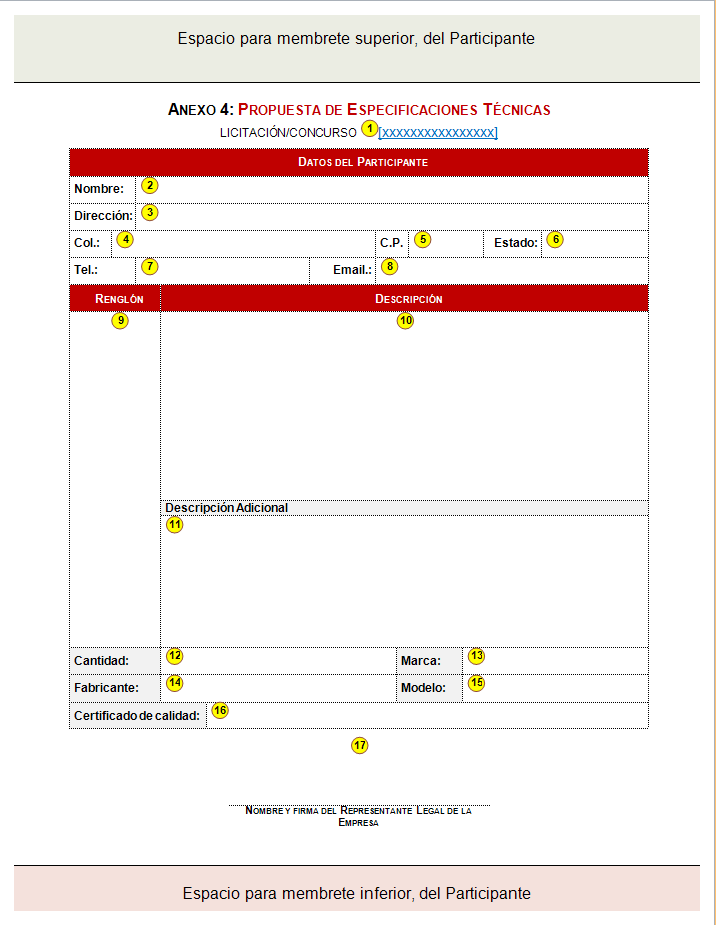 Instructivo de Llenado del Formato de la Propuesta de Especificaciones Técnicas (Anexo 4)Es importante señalar que el PARTICIPANTE debe utilizar solamente un formato por cada renglón o renglón que cotiza.Anexo 5: Propuesta económica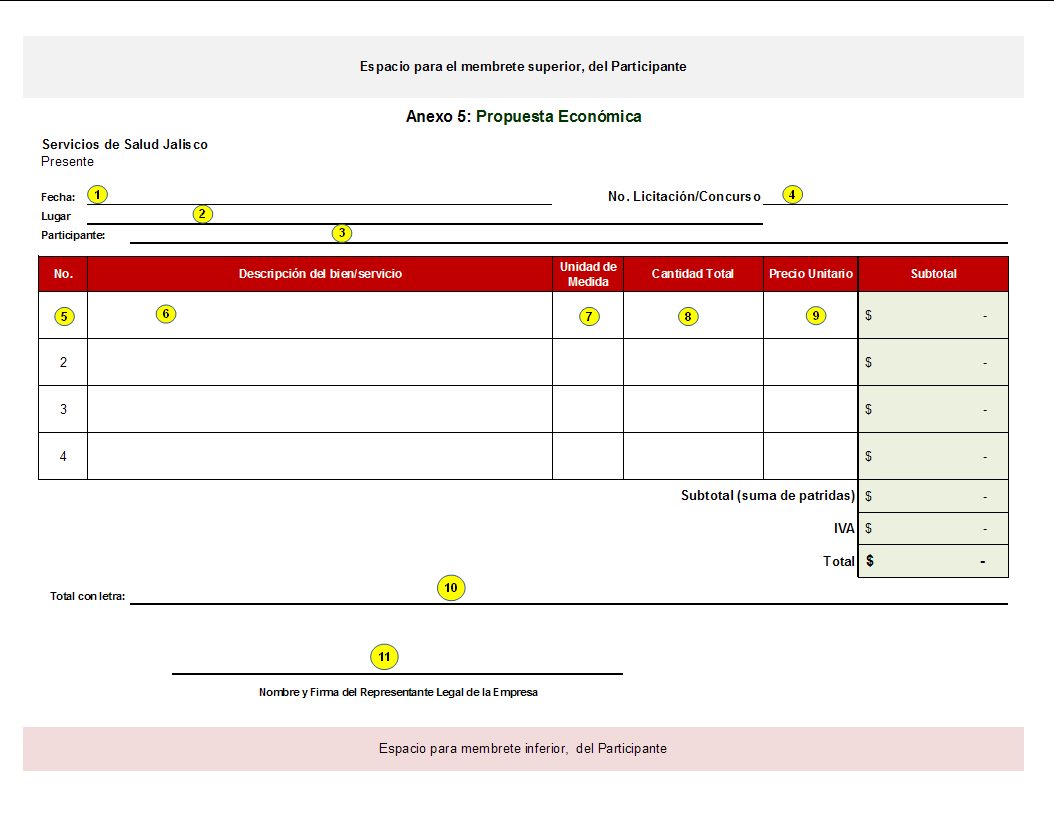 Instructivo de Llenado del Formato de Propuesta Técnica (Anexo 5)El PARTICIPANTE deberá de trabajar en el archivo de nombre “ANEXO5.xls”, el cual forma parte integral de las presentes BASES.El archivo lo guardará en un dispositivo de almacenamiento electrónico (CD, DVD u otro) con el nombre de “ANEXO 5.xls”, asegurándose de que sea en Excel (97 – 2003) y con extensión “.xls”.No debe insertar imágenes en el archivo, ni protegerlo con contraseña,Es importante señalar que el PARTICIPANTE debe utilizar una fila del formato, por cada renglón que cotiza.Si el PARTICIPANTE requiere de más renglones que los que actualmente cuenta el formato que se anexa al PROCESO, éste podrá incorporar más filas según necesite, además, debe tener cuidado al copiar las formulas correspondientes a la columna con el nombre de subtotal, y verificar que el rango de la sumatoria ubicado en la celda denominada “Subtotal (suma de renglones)”, abarque todas las filas del formato de excel.Anexo 6: Acreditación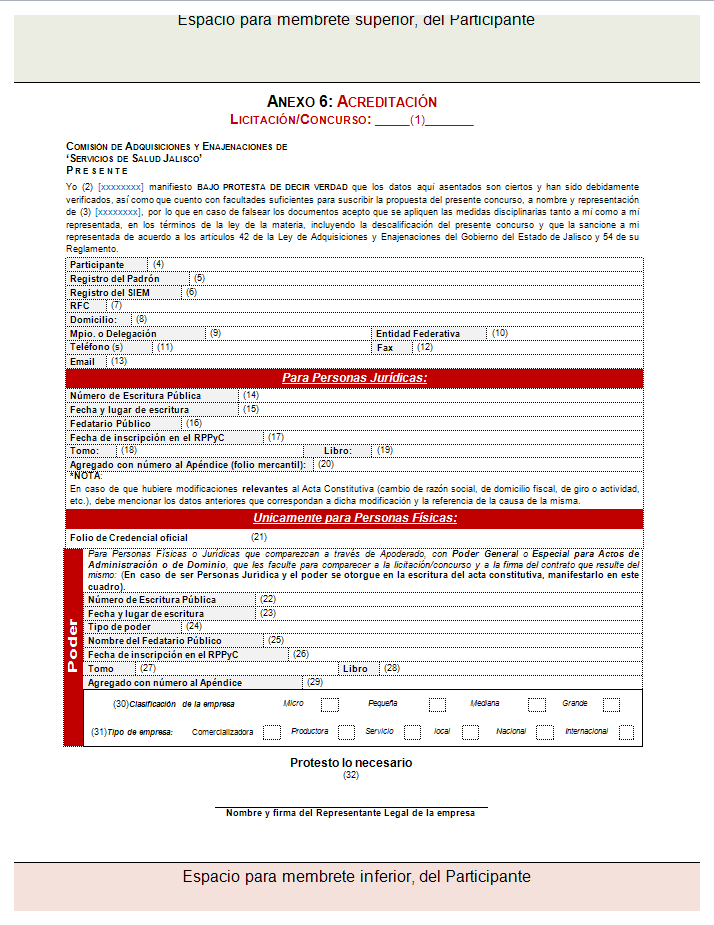 Instructivo de Llenado del Formato de Acreditación (Anexo 6)Anexo 7: Formato para realizar preguntas de aclaración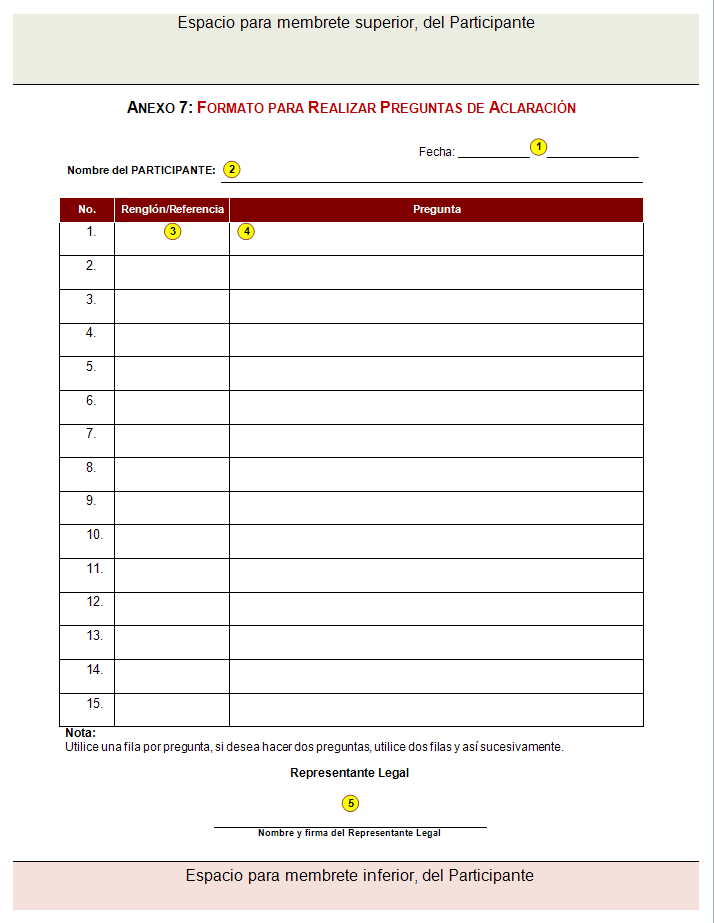 Instructivo de Llenado del Formato para Realizar Preguntas de Aclaración (Anexo 7)Anexo 8: Carta compromisoParte 1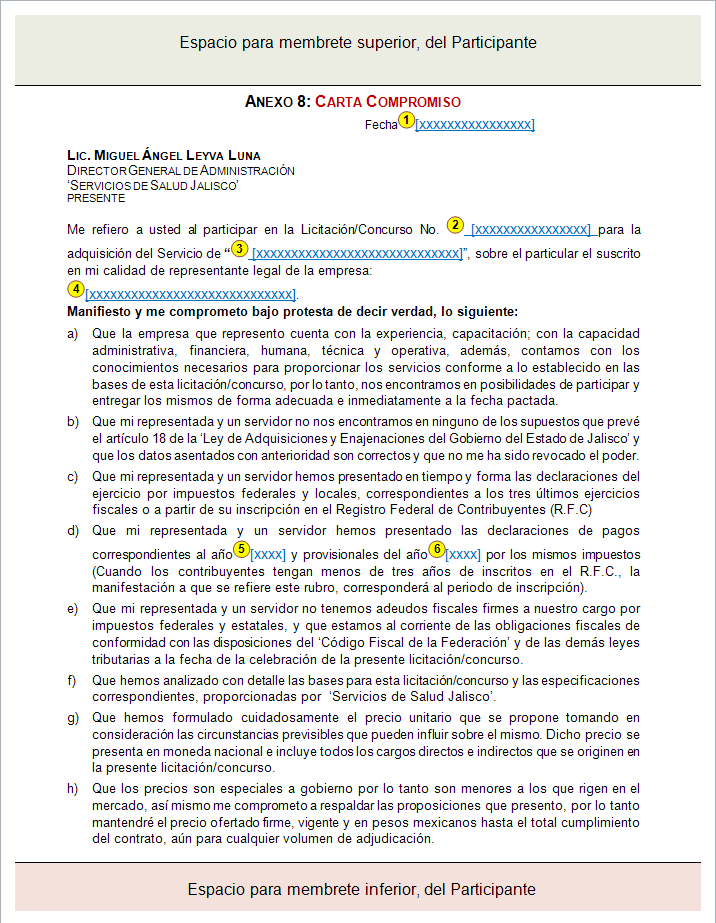 Anexo 8: Carta compromisoParte 2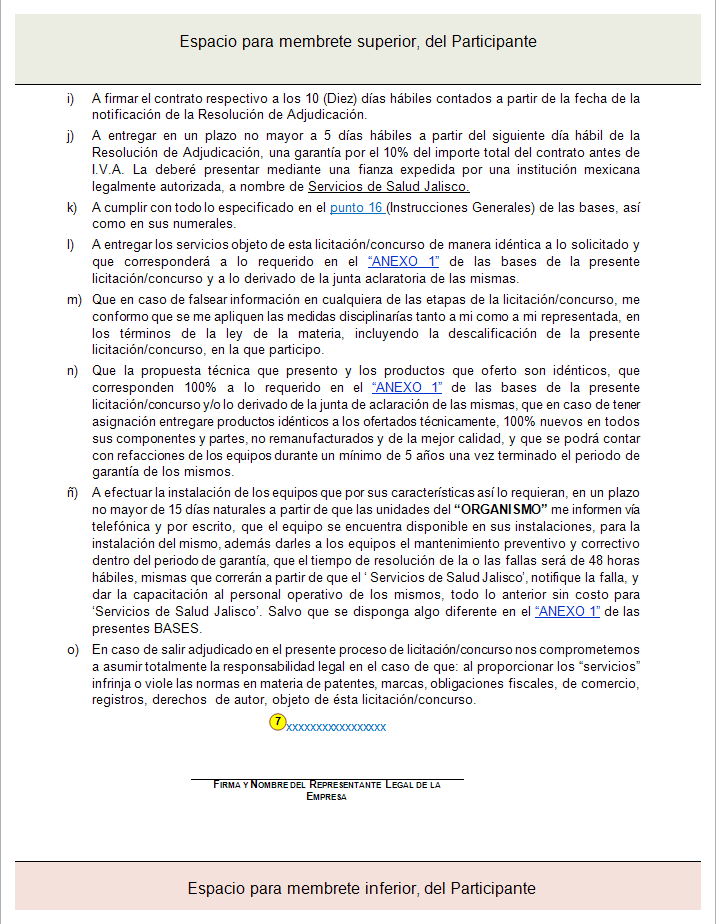 Instructivo de Llenado del Formato de Carta Compromiso (Anexo 8)Anexo 9: Solicitud para recibir notificaciones por email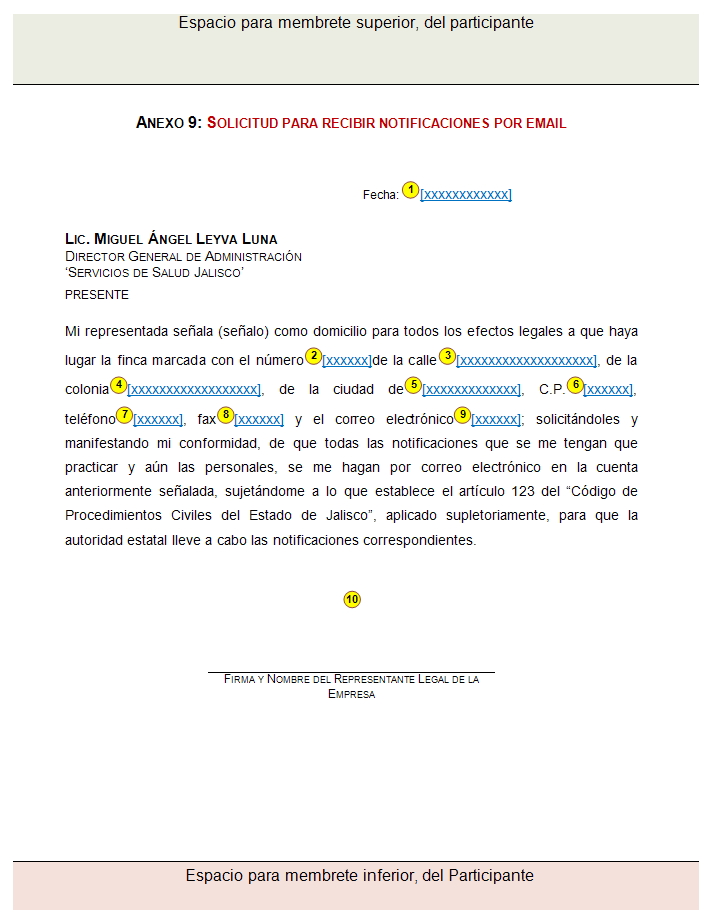 Instructivo de Llenado del Formato de  Solicitud para recibir notificaciones por email (Anexo 9)Anexo 10: Texto de fianza del 10% garantía de cumplimiento de contrato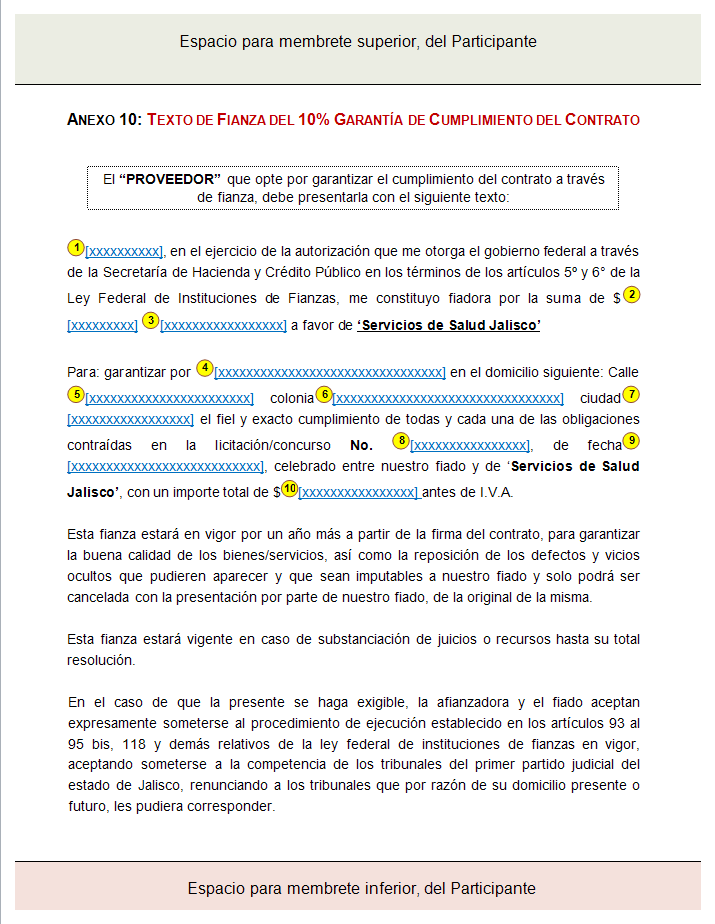 Instructivo de Llenado del Formato de  Texto de fianza del 10% de Garantía de cumplimiento de contrato (Anexo 10)Anexo 11: Consentimiento para el pago de facturas de bienes/servicios vía depósito en cuenta de cheques:  Parte 1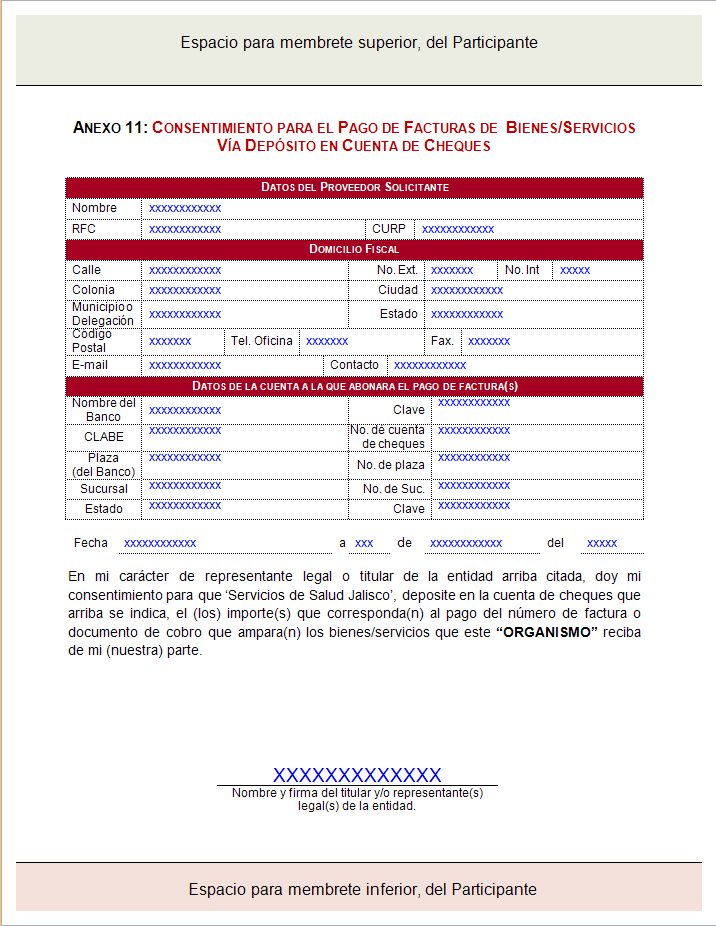 Anexo 11: Consentimiento para el pago de facturas de bienes/servicios vía depósito en cuenta de cheques: Parte 2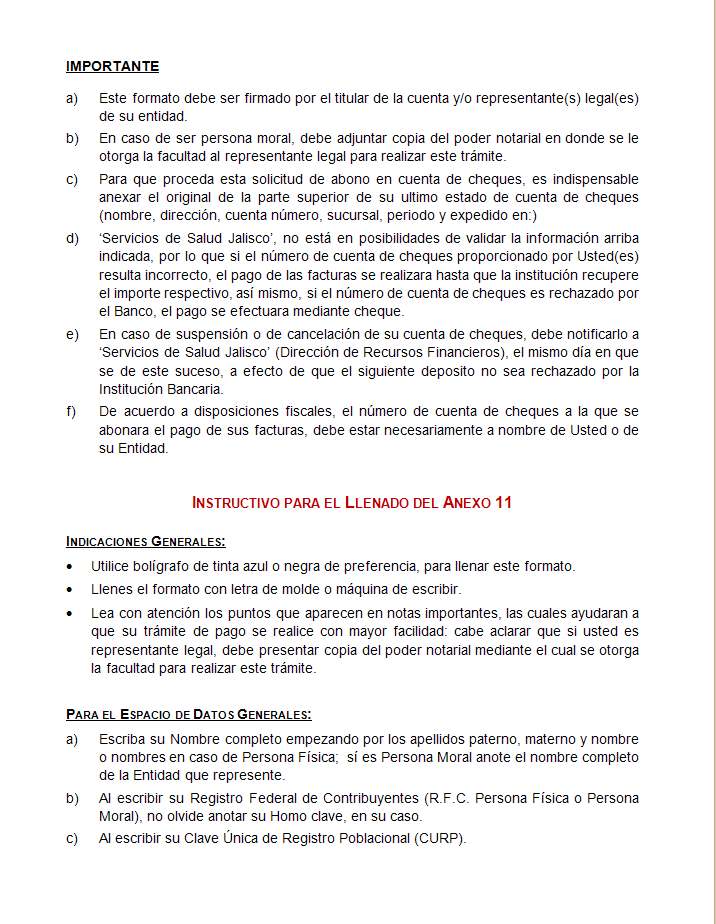 Anexo 11: Consentimiento para el pago de facturas de bienes/servicios vía depósito en cuenta de cheques: Parte 3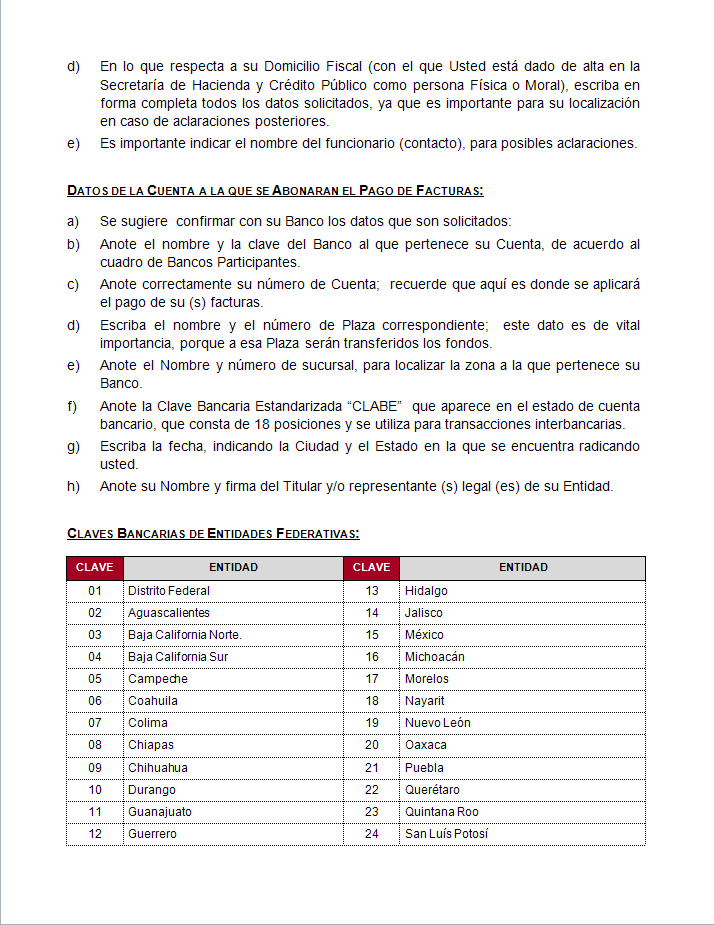 Anexo 11: Consentimiento para el pago de facturas de bienes/servicios vía depósito en cuenta de cheques: Parte 4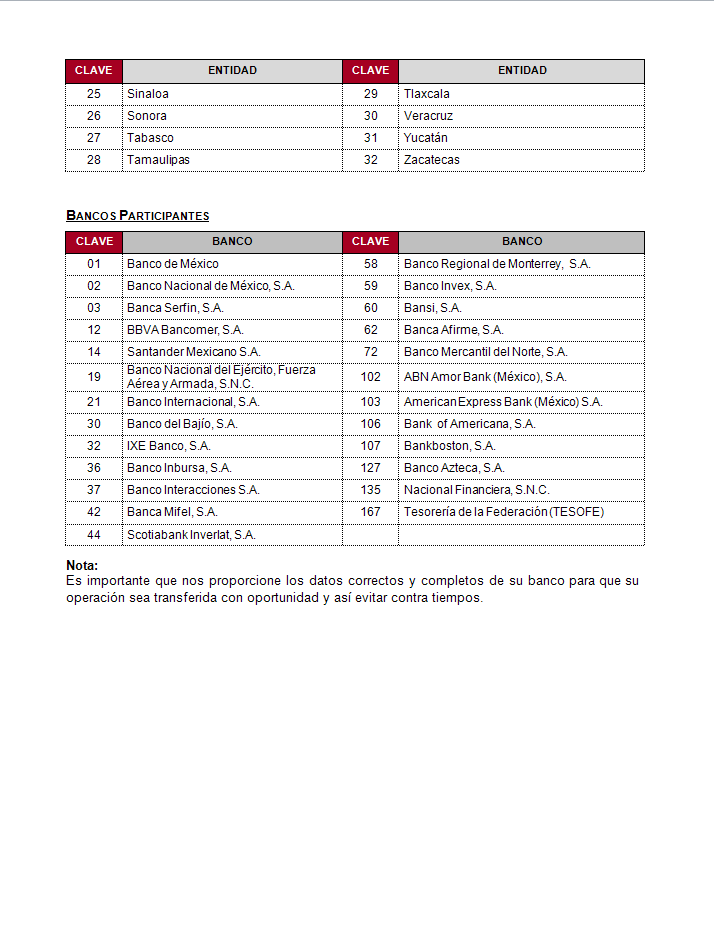 TÉRMINODEFINICIÓNÁREA SOLICITANTELa que de acuerdo a sus necesidades solicite o requiera la contratación del servicio.ÁREA TÉCNICALa que establezca especificaciones y normas de carácter técnico del servicio requerido.COMISIÓNComisión de Adquisiciones y Enajenaciones de ‘Servicios de Salud Jalisco’.CONTRATOAcuerdo de voluntades que crean derechos y obligaciones entre ‘Servicios de Salud Jalisco’ y el proveedor derivado de la presente licitación.CONVOCANTE‘Servicios de Salud Jalisco’ a través de la Comisión de Adquisiciones y Enajenaciones de ‘Servicios de Salud Jalisco’.DOMICILIODr. Baeza Alzaga No. 107, Col. Centro, C.P: 44100, Guadalajara, Jalisco.LEYLey de Adquisiciones y Enajenaciones del Gobierno del Estado de Jalisco.LUGAR DE LA PRESTACIÓN DEL SERVICIOEn las unidades de prestación de servicios médicos de ‘Servicios de Salud Jalisco’ ORGANISMO‘Servicios de Salud Jalisco’.PARTICIPANTEPersona Física o Jurídica/Moral (Razón Social) interesada en proporcionar el servicio objeto del presente proceso licitatorio.POLÍTICASPolíticas y Lineamientos para la Contratación de Adquisiciones, Servicios y Enajenaciones de ‘Servicios de Salud Jalisco’.PROCESO  para la adquisición del ”.PROPOSICIÓNDocumentación que contiene la propuesta técnica y la propuesta económica de los LICITANTES, así como aquella distinta a éstas.PROVEEDORLa persona física o moral con quien el Organismo celebre el contrato/pedido derivado de la presente licitación.REGLAMENTOReglamento de la Ley de Adquisiciones y Enajenaciones del Gobierno del Estado.SERVICIOLos que se solicitan con motivo de la presente licitación y se especifican en el ANEXO 1.“Unidad(es) Médica(s)”Unidades de prestación de servicios médicos de ‘Servicios de Salud Jalisco’VENTANILLA DE PROVEEDORESÁrea encargada de recibir los documentos de “Proveedores o, “Participantes en las licitaciones, concursos o invitaciones, adscrita a la Dirección General de Administración de ‘Servicios de Salud Jalisco’, ubicada en DOMICILIO.ANEXOSDEFINICIÓNANEXO 1Especificaciones técnicas ANEXO 2Datos de identificación para las propuestasANEXO 3Datos de identificación para los entregablesANEXO 4Propuesta de Especificaciones técnicasANEXO 5Propuesta económica. ANEXO 6Acreditación.ANEXO 7Formato para realizar preguntas de Aclaración.ANEXO 8Carta compromiso.ANEXO 9Solicitud de recibir notificaciones por emailANEXO 10Texto de fianza del 10% garantía de cumplimiento de contrato.ANEXO 11Consentimiento para el pago de facturas de servicios vía depósito en cuenta de cheques.EVENTOS DEL PROCESOLUGAR DEL EVENTOFECHA Y HORAVisita y recorrido a las unidadesNO APLICANO APLICAEntrega de preguntas aclaratoriasVía electrónica al correo  base.saludjalisco@jalisco.gob.mx y a alberto.ponce@jalisco.gob.mx  y a martin.iniguez@jalisco.gob.mxen el Departamento de Adquisiciones del ORGANISMO ubicado el DOMICILIO.El día 16 de Febrero 2016, a las 14:00 horas.Junta aclaratoria de bases.En el Auditorio del ORGANISMO ubicado en el DOMICILIOEl día 19 de Febrero 2016, a las 11:00.horas.Entrega de muestras físicasEn el Auditorio del ORGANISMO ubicado en el DOMICILIONO APLICAPresentación de propuestas técnicas y económicas y apertura de propuestas técnicasEn el Auditorio del ORGANISMO ubicado en el DOMICILIOEl día 25 de Febrero 2016, 11:00 horas.Dictamen técnico y apertura de las propuesta económicasEn el Auditorio del ORGANISMO ubicado en el DOMICILIOEl mismo día de la presentación de las propuestas, se dará a conocer el día y hora del dictamen técnico.Resolución de adjudicación.En el Auditorio del ORGANISMO ubicado en el DOMICILIODentro de los diez días hábiles posteriores a la fecha de Presentación y Apertura de Propuestas Técnicas y Económicas.Firma del contrato para el(los) participante(s) adjudicado(s).Departamento de Adquisiciones del ORGANISMO ubicado en el DOMICILIO.Entre los cinco a diez días hábiles contados a partir de la fecha de la notificación de la Resolución de adjudicación.Entrega del servicioEn el LUGAR DE LA PRESTACIÓN DEL SERVICIOA partir del día 1 de marzo  del 2016 al 31 diciembre de 2016, deberán de prestarse los servicios en las UNIDADESEntregableDescripciónPropuesta de especificaciones técnicas del PARTICIPANTE bajo el formato del ANEXO 4, en el cual, se deben anotar las especificaciones técnicas o características de los SERVICIO que el PARTICIPANTE va a ofertar. Dichas especificaciones o características como mínimo, deben corresponder a las señaladas en el ANEXO 1 con las derivadas de la ‘Junta aclaratoria de bases’.El PARTICIPANTE deberá entregar PLAN DE TRABAJO que contemple Ia metodología y logística (procedimientos, mecanismos y tiempos) para el inicio en Ia prestación del SERVICIO de acuerdo a lo solicitado en las presentes basesCarta Manifiesto bajo protesta de decir verdad, en Ia cual haga constar que cuenta con Ia capacidad de respuesta para poder suministrar el SERVICIO objeto de esta licitación en cualquier momento que se le requiera; en el caso y a fin de garantizar el SERVICIO, el PARTICIPANTE  deberá presentar el siguiente PLAN DE CONTINGENCIA que cumpla con Ia metodología y logística, así como los procedimientos, mecanismos y tiempos para garantizar el cumplimiento del SERVICIO objeto de esta LicitaciónCarta compromiso obligándose a tener el personal necesario en cada una de las unidades mencionadas en las partidas del Anexo 1 a partir de Ia VIGENCIA del contrato objeto de esta LicitaciónCarta  compromiso  firmada  por  el  representante  legal,  donde  se  obliga  en  caso  de  ser adjudicado de contar con radios de comunicación, fornituras, pr24 (Tolete), gas y aros aprehensores para las diferentes Unidades del ORGANISMO, señaladas en el anexo 1 del presente PROCESO a partir de Ia VIGENCIA del contrato objeto de esta LicitaciónEl  PARTICIPANTE deberá  manifestar bajo protesta de decir verdad que los precios cotizados serán los mismos para cualquier volumen de adjudicaciónCarta compromiso donde el Carta compromiso donde el PARTICIPANTE  se obliga a que el personal que contrate, tendrá Ia obligación de atender con calidad y calidez al usuario que acuda a las unidades del ORGANISMO. Mencionadas en el ANEXO 1Carta compromiso’ del PARTICIPANTE bajo protesta de decir verdad conforme al ANEXO 8, en original.El  PARTICIPANTE deberá presentar, como mínimo, 4 (cuatro) cartas o contratos originales (para cotejo) o copia certificada de servicios similares concluidos o vigentes, con fecha no mayor a 18 meses donde acredite experiencia en el servicio que se licita.El ORGANISMO se reserva el derecho de verificar y corroborar Ia experiencia en otras Entidades, así como validar los resultados y desempeño en otros contratos‘Copia de Estados Financieros Auditados y Dictaminados en el ejercicio  2015, firmados por el contador que los emitió debiendo entregar copia de su cedula profesionalCopia de Ia Declaración Anual del impuesto  Sobre Ia Renta delos ejercicios 2014 y las provisionales de 2015El PARTICIPANTE  deberá entregar Manual de Operación de entrega recepción (Traslape), tanto de manera impresa, como su respaldo en archivo electrónicoCopia certificada de Ia constancia vigente autorizada para prestar el servicio de seguridad y vigilancia tanto en lo Federal como en el Estado de Jalisco a través de la acreditación expedida para Ia Secretaria Ejecutiva del Consejo Estatal de Seguridad Pública del Estado de Jalisco, en caso de no contar con ello o estar próximo a vencer el registro o no contar con el refrendo para el 2016, deberá presentar copia de acuse de trámite del mismoCarta  compromiso  donde  manifieste  que  en  caso  de  resultar  adjudicado, presentara  Ia constancia o refrendo de autorización para prestar el servicio, correspondiente al año 2016Acreditación del PARTICIPANTE conforme al ANEXO 6, en original y copia simpleAnexar planes y programas de capacitación y adiestramiento en materia de seguridad según oficio expedido par Ia Delegación Federal del Trabajo en Jalisco así como original o copia certificada de su registro expedido par Ia Secretaria del Trabajo y Previsión Social, así como copia de los siguientes documentos que deberán estar vigentes al momento de la presentación de su propuesta:Presentar Plan de Capacitación Autorizado por Ia Secretaria del Trabajo y Previsión Social.Presentar documentación que avale por lo menos 1 capacitador certificados por Ia Secretaria del Trabajo y Previsión Social.Presentar constancia de habilidades laborales de acuerdo a Ia ley Federal del Trabajo, por lo menos del 60% del personal solicitado para este proceso Formato DC3Presentar lista de constancia de habilidades laborales de acuerdo a Ia ley Federal delTrabajo, por lo menos del 60% del personal solicitado para este proceso Formato DC4Documentación comprobatoria correspondiente al año 2015, o en trámite del ejercicio 2016  de al menos  del 50% del personal, en el cual conste que los elementos que laboran en Ia empresa han sido investigados ya sea a nivel federal o estatal y que no cuentan con antecedentes policiales, en caso de resultar adjudicado, deberá presentar el resto de Ia documentación solicitadaEL PARTICIPANTE, deberá comprobar a través de los informes mensuales presentados ante la autoridad ya sea Federal o Estatal, que cuenta con elementos de seguridad suficientes para prestar el servicio y que  cuentan con Ia cedula única de identificación policial CUIP en por lo menos un 60% de los Elementos requeridos, o en su caso que dicha cedula se encuentre en trámite, anexando carta compromiso en Ia que se manifieste que en caso de ser adjudicado, acreditara el100%  de las constancias de RegistroEL PARTICIPANTE, deberá comprobar con copia del alta ante el IMSS que cuenta con al menos el 40% de los elementos solicitados con el registro correspondiente ante el IMSS.Carta bajo protesta de decir verdad que contara con el 100% de los de elementos solicitados en este PROCESO registrados ante el IMSS en caso de resultar adjudicado, obligándose a presentar copia del alta ante el IMSS a la firma del contrato.El PARTICIPANTE deberá contar con una experiencia mínima de 3 a 5 años, en actividad relativa al servicio solicitado, por lo que deberá presentar Curriculum en el que incluya: fecha de inicio de actividades, así como relación de sus principales clientes a los que haya proporcionado en el último año servicio similar al solicitado en este PROCESOCarta bajo protesta de decir verdad mediante Ia cual el PARTICIPANTE manifieste que cuenta con Ia infraestructura Administrativa, Financiera, Humana y Técnica (instalaciones, sistemas de reclutamiento, selección y capacitación; sistemas de comunicación y programas de supervisión y geolocalización, y los que se requieran para prestar el servicio objeto del PROCESO),  conforme a las condiciones  y  especificaciones solicitadas en las respectivas bases de licitaciónDebe comprobar que cuenta con los vehículos necesarios para prestar el servicio, a través de documentación que compruebe Ia propiedad de mismos y las pólizas de seguros respectivasEn caso de subcontratación a través de un tercero, presentar copia simple  del contrato respectivoNo.UNIDADDOMICILIODÍAS DE LA SEMANANo.UNIDADDOMICILIODÍAS DE LA SEMANA1Oficina CentralDr. Baeza Alzga No. 107 Zona centro, Guadalajara, Jalisco. Tel.: 3030-5000Lunes a domingo2Bodega FinancierosCalz Independencia No. 818, Guadalajara, JalLunes a domingo3Hospital General de OccidenteAv. Zoquipan No. 1050Lunes a domingo3Hospital General de OccidenteCol. ZoquipanLunes a domingo3Hospital General de OccidenteZapopan, JaliscoLunes a domingo3Hospital General de OccidenteTel.: 3030-6300Lunes a domingo4Hospital Materno Infantil “E.L.M.”Av. Constituyentes No. 1075Lunes a domingo4Hospital Materno Infantil “E.L.M.”Sector Juárez, Guadalajara, Jalisco.Lunes a domingo4Hospital Materno Infantil “E.L.M.”Tel.: 3650-0551, 3619-0635Lunes a domingo5Instituto Jaliscience  de Salud Mental “Estania Breve”  y (Edificio Administrativo)Av. Zoquipan No. 1000 Edif. A Zapopan, Jalisco. Tel.: 3633-9383, 3633-9535, 3633-1901Lunes a domingo6Instituto Jalisciense de Salud Mental “Estancia Prolongada”Km. 17.5 Antigua Carretera a Chapala El Zapote del Valle, Jalisco.Lunes a domingo6Instituto Jalisciense de Salud Mental “Estancia Prolongada”Tel.: 3669-0201, 3696-0281Lunes a domingo7CISAME TonaláHidalgo y prado Higuera Frace. Prados de la Cruz, Tonalá, Jal. Tel: 3633-9535Lunes a domingo7CISAME TonaláExt.269.Lunes a domingo8CISAME TlaquepaquePredio denominado la Arena Col. Las Liebres, Tlaquepaque, Jal. Tel.: 3633-9535 Ext. 269Lunes a domingo9CISAME Puerto VallartaColonia La FlorestaLunes a domingo9CISAME Puerto VallartaPuerto Vallarta, Jal.Lunes a domingo9CISAME Puerto VallartaTel 3633-9535 Ext. 269Lunes a domingo10CISAME AutlanCalle Puerto RicoLunes a domingo10CISAME AutlanColonia la GranaLunes a domingo10CISAME AutlanAutlán, Jal.Lunes a domingo10CISAME AutlanTel.: 3633-9535 ext. 269Lunes a domingo11CISAME AmecaFraccionamiento los MezquitesLunes a domingo11CISAME AmecaAmeca Jal.Lunes a domingo11CISAME AmecaTel: 3633.9535 ext. 269Lunes a domingo12CISAME ColotlánFraccionamiento cerrito de la Cruz de Elba Esthela Moreno Tel.: 3633.9535Lunes a domingo12CISAME ColotlánExt. 269Lunes a domingo13CISAME Cd GuzmánEnrique Castellanos S/NLunes a domingo13CISAME Cd GuzmánCol. CentroLunes a domingo13CISAME Cd GuzmánCd. Guzmán Jal.Lunes a domingo13CISAME Cd GuzmánTel 3633-9535 ext. 269Lunes a domingo14CISAME El GrulloLeona Vicario No. 526 Col. Centro El Grullo Jal.Lunes a domingo15C.S. Cd. GuzmánEnrique Castellanos S/NLunes a domingo15C.S. Cd. GuzmánCol. CentroLunes a domingo15C.S. Cd. GuzmánCd. Guzmán JalLunes a domingo16C.S. Cd. Guzmán IAv. Constituyentes No. 162Lunes a domingo17Región Sanitaria VIVictoria No. 61Lunes a domingo18Centro Estatal de Laboratorios de Salud PúblicaAv. Zaquipan No. 1000 Edif. BLunes a domingo18Centro Estatal de Laboratorios de Salud PúblicaCol. ZoquipanLunes a domingo18Centro Estatal de Laboratorios de Salud PúblicaZapopan, JaliscoLunes a domingo18Centro Estatal de Laboratorios de Salud PúblicaTel.: 3633-9636Lunes a domingo19Instituto Alivio al Dolor y Cuidados PaliativosAv. Zaquipan No. 1000 Edif. BLunes a domingo19Instituto Alivio al Dolor y Cuidados PaliativosCol. ZoquipanLunes a domingo19Instituto Alivio al Dolor y Cuidados PaliativosZapopan, JaliscoLunes a domingo19Instituto Alivio al Dolor y Cuidados PaliativosTel.: 3585-7795, 3585-7794Lunes a domingo20Centro Jalisciense de la Transfusión SanguíneaAv. Zoquipan No. 1050 Col. Zoquipan, Jalisco. Tel.: 3030 6400, 3636 7667Lunes a domingo21Instituto Jalisciense de Cirugía ReconstructivaAv. Federalismo Nte. No. 2022 Col. Guadalupana, Guadalajara Jal.Lunes a domingo22Centro de Especialidades Nuevo MilenioAv. Zoquipan No. 1000Lunes a domingo22Centro de Especialidades Nuevo MilenioCol. ZoquipanLunes a domingo22Centro de Especialidades Nuevo MilenioZapopan, JaliscoLunes a domingo23Instituto DermatológicoProl. Federalismo Nte. 3102Lunes a domingo23Instituto DermatológicoAtemajac del ValleLunes a domingo23Instituto DermatológicoZapopan, JaliscoLunes a domingo23Instituto DermatológicoTel.: 3030-4539, 3030-4551Lunes a domingo24Región Sanitaria II Lagos de MorenoFrancisco I. Madero No. 815 Col. Centro, Tel.: 01-47474-403129, 01-47474-11826Lunes a domingo25Oficinas Almacén RegionalAv. Camarena No. 192-A Lagos de Moreno Jal.Lunes a domingo26C.S. J. Jesús Delgadillo AraujoDivisión del Norte S/N Lagos de Moreno JalLunes a domingo27C.S. Rodolfo MoránAV. México esq. Brasil 120 Lagos de Moreno Jal.Lunes a domingo28C.S. San Juan CentroIndependencia No. 74 Bis San Juan de los Lagos Jal.Lunes a domingo29C.S. San Diego de AlejandríaMarcos Rivero No 101 Col. Centro. San Diego de AlejandríaLunes a domingo30C.S. San Diego de AlejandríaAnacieto González No. 301Lunes a domingo30C.S. San Diego de AlejandríaSan Diego de AlejandríaLunes a domingo31C.S. Villa HidalgoMorelos No. 105Lunes a domingo31C.S. Villa HidalgoVilla Hidalgo JalLunes a domingo32C.S. Villa Hidalgo IAv. Hospital No. 16 Villa Hidalgo JalLunes a domingo33C.S. Villa Hidalgo IIMorelos No. 105 Villa Hidalgo JalLunes a domingo34C.S. Loma LindaProl. Circuito La Palma 6 Fracc. Lomas de Sta. TeresaLunes a domingo35C.S. Tepusco5 de mayo No. 309, Tepusco Mpio. Villa Hidalgo Jal.Lunes a domingo36C.S. ChinampasAV. México S/N Chinampas, Jal. Mpio. OjuelosLunes a domingo37C.S. EncinillasEntre Calle Guadalupe Victoria y Juárez, Encinillas Jal. Mpio. OjuelosLunes a domingo38C.S. La PazLópez Mateos No. 107, La Paz, Jal. Mpio. Ojuelos Jal.Lunes a domingo39C.S. La PresaJardín de Niños S/N La Presa Jal. Mpio. Ojuelos JalLunes a domingo40C.S. MatancillasLázaro Cárdenas S/N. Matancillas Jal. Mpio Ojuelos JalLunes a domingo41C.S. MatanzasFrancisco I. Madero S/N. Matanzas Jal. Mpio. Ojuelos JalLunes a domingo42C.S. VaqueríasMelchor Ocampo No. 3 Vaquerías Jal. Mpio. Ojuelos JalLunes a domingo43C.S.R.D. Guadalupe VictoriaCárdenas No. 8Lunes a domingo44C.S. El RiveraAv. Lázaro Cárdenas, 261 Fracc. RiveraLunes a domingo44C.S. El RiveraSan Juan de los Lagos, Jal.Lunes a domingo45C.S. Santa CeciliaAv. Santa Cecilia No. 299 Col. Sta. Cecilia. San Juan de los Lagos, Jal.Lunes a domingo46C.S. Loma LindaCircuito La Palma No. 6 Col. Lomas de Santa Teresa. San Juan de los Lagos, Jal.Lunes a domingo47C.S. Mi Nuevo San JuanDr. Pedro de Alba No. 101 Col. Mi nuevo San Juan de los Lagos, Jal.Lunes a domingo48C.S. U. San Juan de los LagosIndependencia No. 74 Bis Col. Centro.Lunes a domingo48C.S. U. San Juan de los LagosSan Juan de los Lagos, JalLunes a domingo49U.A.S. MezquticGerardo González No. 2 Mezquitic de la Magdalena. Mpio. San Juan de los Lagos, JalLunes a domingo50U.A.S. Agua de ObispoBenito Juárez No. 1. Agua de Obispo.Lunes a domingo50U.A.S. Agua de ObispoMpio. San Juan de los Lagos, Jal.Lunes a domingo51C.S. Niños HéroesEsq. Colima y Juan de la Barrera. Col. Niños HéroesLunes a domingo52C.S. BetuliaFresno No. 1 Betulia JaliscoLunes a domingo53C.S. Nueva Santa MaríaPopocatepetl No. 480 Lagos de Moreno JalLunes a domingo54C.S. Rodolfo MoránAv. México esq. Brasil 120 Lagos de Moreno Jal.Lunes a domingo55C.S. Mi nuevo San JuanDr. Pedro de Alba o. 101 Fracc. Nvo. San JuanLunes a domingo56H.P.C. OjuelosAllende No. 8 Col. Centro, Ojuelos JaliscoLunes a domingo57H.P.C. San Juan de los LagosGeneral San Andrés Terán No. 118 Col. Santa Lucía, San Juan de los Lagos JaliscoLunes a domingo58H.P.C. TeocalticheCirilo Marmolejo No. 50 Col. MaravillasLunes a domingo58H.P.C. TeocalticheTeocaltiche, JalLunes a domingo59H.P.C. EncarnaciónAv. López Mateos esq. Allende Barrio Alto, encarnación de Días, Jal.Lunes a domingo60H.P.C.Av. López Mateos esq. Allende Barrio Alto, Encarnación de Díaz, jalLunes a domingo60(Tamazula)Av. López Mateos esq. Allende Barrio Alto, Encarnación de Díaz, jalLunes a domingo61Hospital RegionalCalle 16 de Septiembre S/N Lagos de Moreno Jal. Teléfonos: 01-47474-23508, 01-47474-23879.Lunes a domingo61Lagos de MorenoCalle 16 de Septiembre S/N Lagos de Moreno Jal. Teléfonos: 01-47474-23508, 01-47474-23879.Lunes a domingo62Hospital Regional TepatitlánAmado Nervo No. 1025 Col. La Gloria Tepatitlan Jal. Teléfonos: 01-378-78-21809, 01-378-78-21661Lunes a domingo63UEAON San MiguelAquiles Serdán No. 151 Col.Lunes a domingo63UEAON San MiguelValparaisoLunes a domingo63UEAON San Miguel01347 788 5364Lunes a domingo64Hospital Materno Infantil OcotlánFrancisco Ramírez Acuña No. 250 Ocotlán Jal. Teléfonos: 01 392 922 0586, 01 392 922 1515.Lunes a domingo65Hospital Comunitario AtotonilcoAv. South San Francisco No. 159Lunes a domingo65Hospital Comunitario AtotonilcoAtotonilco Jal.Lunes a domingo66Hospital Regional la BarcaGuerrero No. 174 Col. CentroLunes a domingo66Hospital Regional la BarcaLa Barca Jalisco. Tel.: 01-39393-50040, 01-39393-50954Lunes a domingo67Hospital Regional Cd. GuzmánGregorio Torres y Heroico Colegio Militar S/N Cd. Guzmán Jal.Lunes a domingo67Hospital Regional Cd. GuzmánTeléfonos: 01-3414132082, 01-34141-32082, 01-34141-33111Lunes a domingo68Hospital Comunitario SayulaAv. Manuel Avila Camacho No. 191Lunes a domingo68Hospital Comunitario SayulaSayula Jal.Lunes a domingo69Región Sanitaria VII Autlán, Cuerpo de GobiernoJosé María MercadoLunes a domingo69Región Sanitaria VII Autlán, Cuerpo de GobiernoNo. 146 Autlán Jal.Lunes a domingo70Región Sanitaria VII Autlán, C.S. Unión de TulaAv. México Nte. 280Lunes a domingo70Región Sanitaria VII Autlán, C.S. Unión de TulaUnión de Tula JalLunes a domingo71Región Snaitaria VII Autlán, C.S. Casimiro CastilloPino Suáres S/NLunes a domingo71Región Snaitaria VII Autlán, C.S. Casimiro CastilloCasimiro CastilloLunes a domingo72Región Sanitaria VII Autlán, C.S. San PatricioGiordiano Guzmán No. 11 San Paricio, JalLunes a domingo73Región Sanitaria VII Autlán, C.S. Barra de NavidadPuerto de la Navidad No. 4Lunes a domingo73Región Sanitaria VII Autlán, C.S. Barra de NavidadBarra de Navidad, Jal.Lunes a domingo74Región Sanitaria VII Autlán, C.S. TecolotlánJuan Amador No. 41 Nte. Tecolotlán Jal.Lunes a domingo75Región Sanitaria VII Autlán, C.S. JuchitlánConstitución No. 8 Juchitlán Jal.Lunes a domingo76H.P.C. La HuertaMarcelino García Barragán S/N La Huerta, Jal.Lunes a domingo77H.P.C. El GrulloHidalgo No. 584, Col. Álamo El Grullo, JaliscoLunes a domingo78H.P.C. CihuatlánLópez Mateos No. 12Lunes a domingo78H.P.C. CihuatlánCihuatlán Jal.Lunes a domingo79Hospital Regional AutlánProl. Mariano Matamoros No. 810, Autlán de Navarro Jal. Teléfonos: 01-317-382-2284, 01-317-382-2273.Lunes a domingo80Ragión Sanitaria VIII C.S. El CentroJuárez No. 955Lunes a domingo80Ragión Sanitaria VIII C.S. El CentroCol. Centro, Puerto Vallarta, Jal.Lunes a domingo81Región Snaitaria VIII C.S. Roberto Mendiola Orta (El Remance)Rivera del Río No. 200Lunes a domingo81Región Snaitaria VIII C.S. Roberto Mendiola Orta (El Remance)Col. Emiliano ZapataLunes a domingo81Región Snaitaria VIII C.S. Roberto Mendiola Orta (El Remance)Puerta Vallarta JalLunes a domingo82Región Sanitaria VIIIAbasolo No. 88Lunes a domingo82C.s. Rafael Cueva Zepeda (El Pitillal)Col. Leandro ValleLunes a domingo82Puerto Vallarta, Jal.Lunes a domingo83Región Sanitaria VIII Las juntasLázaro Cárdenas No. 128Lunes a domingo83Región Sanitaria VIII Las juntasDelegación las Juntas Puerto Vallarta, Jal.Lunes a domingo84Región Sanitaria VIII C.S. Ixtapa 2Gaviota No. 161 Esq. JaliscoLunes a domingo84Región Sanitaria VIII C.S. Ixtapa 2Col. Jardines Delegación Ixtapa.Lunes a domingo84Región Sanitaria VIII C.S. Ixtapa 2Puerto Vallarta, Jal.Lunes a domingo85Región Sanitaria VIII C.S. Las PalmasPedro Moreno No. 207Lunes a domingo85Región Sanitaria VIII C.S. Las PalmasDelegación Las PalmasLunes a domingo85Región Sanitaria VIII C.S. Las PalmasPuerto Vallarta Jal.Lunes a domingo86Región Sanitaria VIII C.S. El ColoradoDomicilio conocidoLunes a domingo86Región Sanitaria VIII C.S. El ColoradoPuerto Vallarta Jal.Lunes a domingo87Región Sanitaria VII Base de Operaciones de VectoresCarretera las Palmas 218Lunes a domingo87Región Sanitaria VII Base de Operaciones de VectoresPuerto Vallarta JalLunes a domingo88Región Sanitaria VIIIJuárez No. 955 Col. Centro.Lunes a domingo88Cuerpo de GobiernoTel.: 01-32222-20368,Lunes a domingo8801-32222-21104Lunes a domingo89Región Sanitaria VIIIPablo Ríos esq Vicente GuerreroLunes a domingo89C.S. El tuitoPablo Ríos esq Vicente GuerreroLunes a domingo90Región Sanitaria VIIIAzáleas No, 21 Talpa de Allende.Lunes a domingo90C.S. TalpaAzáleas No, 21 Talpa de Allende.Lunes a domingo91H.P.C. MascotaFrancisco I. Madero No. 299Lunes a domingo91H.P.C. MascotaCol. Centro Mascota JaliscoLunes a domingo92H.P.C. TomatlánIndependencia No. 203Lunes a domingo92H.P.C. TomatlánCol. Centro, Tomatlán JalisoLunes a domingo93Hospital RegionalNoruega No. 580 Col. Villas del Real.Lunes a domingo93Puerto VallartaTeléfonos: 01-3222-995-600, 01-3222-995-601, 01-3222-995-603Lunes a domingo94Ragión Sanitaria IX AmecaFlavio Romero de Velasco No. 62, Ameca Jal. Tel.: 01-37575-80625,01-37575-82873Lunes a domingo95Hospital Regional AmecaCard. José Salazar S/NLunes a domingo95Hospital Regional AmecaCol. El ManantialLunes a domingo95Hospital Regional AmecaAmeca JalLunes a domingo96Hospital de Mujer de TalaRafael Ochoa Montaño No. 119 Barrio El rosal, Tala Jal. Teléfonos: 01384-733.8680, 01384-733-8650Lunes a domingo97Región Sanitaria X Cuerpo de GobiernoCalzada las Palmas No. 166Lunes a domingo98Región Sanitaria X C.S. Arroyo HondoCarretera a Saltillo No,. 3882. Col. Arroyo HondoLunes a domingo99Región Sanitaria X C.S. Col. IndígenaJosefa Ortiz de Domínguez No. 2 Col. IndígenaLunes a domingo100Región Sanitaria XPaseo de los Laureles No. 1252 Col. Mesa de los OcotesLunes a domingo100C.S. Mesa de los OcotesPaseo de los Laureles No. 1252 Col. Mesa de los OcotesLunes a domingo101Región Sanitaria XJícama No. 24 Col. Mesa ColoradaLunes a domingo101C.S. Mesa ColoradaJícama No. 24 Col. Mesa ColoradaLunes a domingo102Región Sanitaria XNatividad Macías S/N Col. ConstituciónLunes a domingo102C.S. ConstituciónNatividad Macías S/N Col. ConstituciónLunes a domingo103Región Sanitaria X C.S. AtemajacHidalgo No. 10Lunes a domingo103Región Sanitaria X C.S. AtemajacCol. Atemajac del ValleLunes a domingo104Región Sanitaria XGloria Manuel M. Dieguez S/N Col. ConstituciónLunes a domingo104CS. Mercado BolaGloria Manuel M. Dieguez S/N Col. ConstituciónLunes a domingo105Región Sanitaria XPrivada Jesús Martínez S/NLunes a domingo105C.S. Benito JuárezCol. Benito JuárezLunes a domingo106Región Sanitaria XCorpeña No. 28 col. Víctor HugoLunes a domingo106C.S. Víctor HugoCorpeña No. 28 col. Víctor HugoLunes a domingo107Región Sanitaria XParaísos No. 1000 Col. Cd. GranjaLunes a domingo107C.S. Cd. GranjaParaísos No. 1000 Col. Cd. GranjaLunes a domingo108Región Sanitaria X C.S. Arenales TapatíosCalle Pirita No. 114-BLunes a domingo108Región Sanitaria X C.S. Arenales TapatíosCol. Arenales TapatíosLunes a domingo109Región Sanitaria XSidra No. 489 Col. Paraísos del ColliLunes a domingo109C.S. Paraísos del ColliSidra No. 489 Col. Paraísos del ColliLunes a domingo110Región Sanitaria XMorelos No. 5665Lunes a domingo110C.S. Sta. María del PueblitoCol. Sta. María del PueblitoLunes a domingo111Región Sanitaria X C.S. MartinicaCalle Pino S/N Col. La MartinicaLunes a domingo112Región Sanitaria X C.S. Lomas de TabachinesChabacanos No. 12Lunes a domingo112Región Sanitaria X C.S. Lomas de TabachinesCol. Lomas de TabachinesLunes a domingo113Región Sanitaria XPrivada Diamante No. 25Lunes a domingo113C.S. Balcones de la CanteraCol. Balcones de la CanteraLunes a domingo114Región Sanitaria XHerreros No. 315 Col. Nuevo VergelLunes a domingo114C.S. Nuevo VergelHerreros No. 315 Col. Nuevo VergelLunes a domingo115Región Sanitaria XMorelos No. 24 Col. IxtacanLunes a domingo115C.S. IxcatanMorelos No. 24 Col. IxtacanLunes a domingo116Región Sanitaria XCarr. San Esteban No. 19Lunes a domingo116C.S. San IsidroCol. San IsidroLunes a domingo117Región Sanitaria XPlaza principal, Col. San EstebanLunes a domingo117C.S. San EstebanPlaza principal, Col. San EstebanLunes a domingo118Región Sanitaria XLázaro Cárdenas No. 111, La Venta del AstilleroLunes a domingo118C.S. La VentaLázaro Cárdenas No. 111, La Venta del AstilleroLunes a domingo119Región Sanitaria XIgnacio Allende No. 76Lunes a domingo119C.S. La PrimaveraCol. La PrimaveraLunes a domingo120Región Sanitaria XDeportivo Azteca S/NLunes a domingo120C.S. NextipacCol. NextipacLunes a domingo121Región Sanitaria XAv. San Juan de Ocotán S/NLunes a domingo121C.S. San Juan de OcotánCol. San Juan de OcotánLunes a domingo122Región Sanitaria X C.S. Sta. MargaritaAv. Acueducto S/NLunes a domingo122Región Sanitaria X C.S. Sta. MargaritaCol. Las BóvedasLunes a domingo123Región Sanitaria XAv. Hidalgo S/NLunes a domingo123C.S. ZapopanCol. Centro, Zapopan Jal.Lunes a domingo123Norte ILunes a domingo124Región Sanitaria XAv. Laureles S/NLunes a domingo124C.S. ZapopanCol. Estatuto Jurídico Zapopan JalLunes a domingo124Norte IILunes a domingo125Región Sanitaria XAv. Las Torres S/N Col. Los CajetesLunes a domingo125C.S. CajetesAv. Las Torres S/N Col. Los CajetesLunes a domingo126Región Sanitaria XAnastacio Bustamante No. 74 Col. Fco. SarabiaLunes a domingo126C.S. Francisco SarabiaAnastacio Bustamante No. 74 Col. Fco. SarabiaLunes a domingo127Región Sanitaria XAv. Patria No. 3251Lunes a domingo127C.S. Loma BonitaCol. Loma BonitaLunes a domingo128Región Sanitaria XVolcán Popocatepetl S/NLunes a domingo128C.S. El ColliCol. El ColliLunes a domingo129Región Sanitaria XPuerto perla Escondida No. 2691 Col. MiramarLunes a domingo129C.S. MiramarPuerto perla Escondida No. 2691 Col. MiramarLunes a domingo130Región Sanitaria XGuadalupe Victoria No. 40Lunes a domingo130C.S. Sta. AnaCol. Sta. Ana TepetitlánLunes a domingo130TepetitlánLunes a domingo131Region Sanitaria XMexicas No. 4 Col. El BriseñoLunes a domingo131C.S. BriseñoMexicas No. 4 Col. El BriseñoLunes a domingo132Región Sanitaria XNoche Buena No. 14Lunes a domingo132C.S. Lomas de la PrimaveraCol. Lomas de PrimaveraLunes a domingo133Region Sanitaria XAv. Sta: Rosa S/N. Col. La MagdalenaLunes a domingo133C.S. La MagdalenaAv. Sta: Rosa S/N. Col. La MagdalenaLunes a domingo134Región Sanitaria XJesús García No. 16Lunes a domingo134C.S. TesistanCol. TesistánLunes a domingo135Región Sanitaria XAv. Guadalajara 2955Lunes a domingo135C.S. Nuevo MéxicoCol. Hogares de Nuevo MéxicoLunes a domingo136Región Sanitaria XAv. Cuarta Norte No. 5463Lunes a domingo136C.S. Jardines de Nuevo MéxicoCol. Jardines de Nuevo MéxicoLunes a domingo137Región Sanitaria XGaleana No. 99Lunes a domingo137C.S. San CristóbalCol. San Cristóbal de la BarrancaLunes a domingo138Región Sanitaria XLa LoberaLunes a domingo138La LoberaLa LoberaLunes a domingo139Región Sanitaria XIJuan de Dios Robledo No. 230 Sector LibertadLunes a domingo139Región Sanitaria XIGuadalajara, Jalisco. Tel.: 3030-9720 al 23Lunes a domingo140Región Sanitaria XIPino Suarez No. 01Lunes a domingo140Centro de SaludTonalá JaliscoLunes a domingo140TonaláLunes a domingo141Región Sanitaria XI C.S. Puente Grande5 de Mayo 415 Puente GrandeLunes a domingo142Región Sanitaria XIToronja No. 263 Jauja Jal.Lunes a domingo142c.s. JaujaToronja No. 263 Jauja Jal.Lunes a domingo143Región Sanitaria XI C.S.Santa PaulaSan pedro No. 13-A Santa paula Jal.Lunes a domingo144Región Sanitaria XIJuan Gil PreciadoCol. Basilio Badillo Loma BonitaLunes a domingo144C.S.. Loma BonitaJuan Gil PreciadoCol. Basilio Badillo Loma BonitaLunes a domingo145Región Sanitaria XIConstitución No. 7 El RosarioLunes a domingo145C. de S. El RosarioConstitución No. 7 El RosarioLunes a domingo146Región Sanitaria XIGlaciares Poniente No. 17 Lomas del CamichínLunes a domingo146C. de S. lomas del CamichínGlaciares Poniente No. 17 Lomas del CamichínLunes a domingo147Región Sanitaria XIMorelos No. 3 Sta. Cruz de la HuertasLunes a domingo147C. de S. Sta. Cruz de las HuertasMorelos No. 3 Sta. Cruz de la HuertasLunes a domingo148Región Sanitaria XIJuárez No. 1 ZalatitánLunes a domingo148C. de S. ZalatitánJuárez No. 1 ZalatitánLunes a domingo149Región Sanitaria XIIndependencia no. 3Lunes a domingo149C. de S. San Gaspar de las FloresSan Gaspar de las FloresLunes a domingo150Región Sanitaria XIAtotonilco el Alto No. 3 Col. JaliscoLunes a domingo150C. de S. Col. JaliscoAtotonilco el Alto No. 3 Col. JaliscoLunes a domingo151Región Sanitaria XITala S/NLunes a domingo151C. de S. Basilio BadilloTala S/NLunes a domingo152Región Sanitaria XI C. de S. Alamedas de ZalatitlánAmaranto No. 361Lunes a domingo153Región Sanitaria XIZaragoza No. 78Lunes a domingo153C. de S.Zaragoza No. 78Lunes a domingo153JuanacatlánZaragoza No. 78Lunes a domingo154Región Sanitaria XICalle 19 de Diciembre S/NLunes a domingo154C. de S. Ex Hacienda de ZapotlanejoCalle 19 de Diciembre S/NLunes a domingo155Región Sanitaria XI2da. Priv. Emiliano Zapata No. 21Lunes a domingo155C. de S. San José del Verde2da. Priv. Emiliano Zapata No. 21Lunes a domingo156Región Sanitaria XILibertad no. 261. El Salto, JaliscoLunes a domingo156C.S. El SaltoLibertad no. 261. El Salto, JaliscoLunes a domingo157Región Sanitaria XIFrancisco Villa No. 19, El salto Jal.Lunes a domingo157San José del CastilloFrancisco Villa No. 19, El salto Jal.Lunes a domingo158Región Sanitaria XIAntigua Carretera a Chapala no. 002, El Salto JaliscoLunes a domingo158La HuizacheraAntigua Carretera a Chapala no. 002, El Salto JaliscoLunes a domingo159Región Sanitaria XIMaderas No. 98 Col. Las Pintitas, E Salto JaliscoLunes a domingo159C.S. PintitasMaderas No. 98 Col. Las Pintitas, E Salto JaliscoLunes a domingo160Región Sanitaria No. XI c.s. San José del 15Revolución No. 129Lunes a domingo160Región Sanitaria No. XI c.s. San José del 15Esq. 5 de febreroLunes a domingo161Región Sanitaria XISan José del Río No. 55-B, Zapotlanejo JaliscoLunes a domingo161C.S. ZapotlanejoSan José del Río No. 55-B, Zapotlanejo JaliscoLunes a domingo162Región Sanitaria XICuauhtemoc No. 564, Cuquio, JaliscoLunes a domingo162C.S. CuquioCuauhtemoc No. 564, Cuquio, JaliscoLunes a domingo163Región Sanitaria XIHidalgo No. 01, Ixtlahuacán del Río JaliscoLunes a domingo163C.S. Ixtlahuacán del RíoHidalgo No. 01, Ixtlahuacán del Río JaliscoLunes a domingo164Unidad Especializada de atención Obstétrica y Neonatal de ZapotlanejoCantera Piñón No. 616, Barrio La Ceja, Zapotlanejo Jal. Teléfono: 01 373 73 49242.Lunes a domingo165Región Sanitaria XIIUnidad Administrativa Reforma Analco y los Angeles S/N. Tel.: 3030-5600, 3030-5626Lunes a domingo166Región Sanitaria XII BodegaCuitláhuac No. 128, Col. AnalcoLunes a domingo167Hospital Materno Infantil San Martín de las FloresAv. 16 de Septiembre s/n Col. San Martín de las FloresLunes a domingo168C. de Salud Lomas del 4Fco. Silva Romero S/N Col. Lomas del Cuatro, Tlaquepaque Jal.Lunes a domingo168Región Sanitaria XIIFco. Silva Romero S/N Col. Lomas del Cuatro, Tlaquepaque Jal.Lunes a domingo169Región Sanitaria XIILiverpool No. 20Lunes a domingo169C.S. San PedritoCol. San PedritoLunes a domingo170Región Sanitaria XIIFrancisco Villa No. 6 San Martín de las FloresLunes a domingo170C.S. San Martín de las FloresFrancisco Villa No. 6 San Martín de las FloresLunes a domingo171Región Sanitaria XIIFrailes No. 13 La DurazneraLunes a domingo171C.S. la DurazneraFrailes No. 13 La DurazneraLunes a domingo172Región Sanitaria XIIHidalgo No. 20Lunes a domingo172C.S. San JoséSan José TateposcoLunes a domingo172TateposcoLunes a domingo173Región Sanitaria XIIGómez Farías No. 503 El TapatíoLunes a domingo173C.S. El TapatioGómez Farías No. 503 El TapatíoLunes a domingo172Región Sanitaria XIIRosales No. 385Lunes a domingo172C.S. RosalesCol. Los MaestrosLunes a domingo173Región Sanitaria XIEnrique González Martínez No, 1030 Col. Sta. RosalíaLunes a domingo173C.S. Santa RosalíaEnrique González Martínez No, 1030 Col. Sta. RosalíaLunes a domingo174Región Sanitaria XIIJusto Sierra NO 26Lunes a domingo174C.S. AcatlánAcatlán de Juárez, JaliscoLunes a domingo175Región Sanitaria XIIAllende No. 80Lunes a domingo175C.S. Villa CoronaVilla Corona Jal.Lunes a domingo176Región Snaitaria XIIHidalgo No. 90Lunes a domingo176C.S. Tlajomulco de ZúñigaTlajomulco de Zúñiga, Jal.Lunes a domingo177Región Sanitaria XII1° de mayo No. 100 Col. Santa Cruz del ValleLunes a domingo177Santa Cruz del ValleTlajomulco de Zúñiga, Jal.Lunes a domingo178Región Sanitaria XIIRamón Coriona No. 258 Santa Anita , Tlaqu. Jal.Lunes a domingo178C.S. Santa AnitaRamón Coriona No. 258 Santa Anita , Tlaqu. Jal.Lunes a domingo179Región Sanitaria XIIAldama y Nicolás R. Casillas Col. San Agustín, Tlaq. JalLunes a domingo179C.S. Nicolás R.Aldama y Nicolás R. Casillas Col. San Agustín, Tlaq. JalLunes a domingo179CasillasAldama y Nicolás R. Casillas Col. San Agustín, Tlaq. JalLunes a domingo180Región Sanitaria XIIOrozco No. 185, Col. Las Juntas Tlaquepaque Jal.Lunes a domingo180C.S. Las JuntasOrozco No. 185, Col. Las Juntas Tlaquepaque Jal.Lunes a domingo181Región Sanitaria XIIAv. Constitución No. 210Lunes a domingo181C.S. Cerro del CuatroCerro del CuatroLunes a domingo182Región Sanitaria XIIIgnacio Ramírez S/N López CotillaLunes a domingo182C.S. Manual López CotillaIgnacio Ramírez S/N López CotillaLunes a domingo183Región Sanitaria XII16 de Septiembre 90Lunes a domingo183C.S. ToluquillaToluquillaLunes a domingo184Región Sanitaria XIILa paz y 8 de Julio S/NLunes a domingo184C.S. Pintas de AbajoLa paz y 8 de Julio S/NLunes a domingo185Región Sanitaria XIILoma Alta No. 338Lunes a domingo185Loma AltaLoma Alta No. 338Lunes a domingo186Región Sanitaria XIIChulavista No. 327Lunes a domingo186C.S. Chula VistaChulavista No. 327Lunes a domingo187Región Sanitaria XIIRamón Corona No. 65Lunes a domingo187C.S. Sta. MaríaSanta AnitaLunes a domingo187TequepexpanLunes a domingo188Región Sanitaria XIIManuel J. García No. 7Lunes a domingo188C.S. Buenos AiresCol. Buenos AiresLunes a domingo189Región Sanitaria XIICrisantemo S/N Tlajomulco JalLunes a domingo189C.S. TulipanesCrisantemo S/N Tlajomulco JalLunes a domingo190Región Sanitaria XIIAv. Central No. 94 Santa Anita Jal.Lunes a domingo190C.S. Francisco I. MaderoAv. Central No. 94 Santa Anita Jal.Lunes a domingo191Región Sanitaria XII Ixtlahuacan de los MembrillosAv. Santiago No. 80 Ixtlahuacan de los Membrillos JalLunes a domingo192Región Sanitaria XII16 de Septiembre No. 50 Col. Buena Vista.Lunes a domingo192C.S. Buena VistaVilla Corona Jal.Lunes a domingo193Región Sanitaria XIIEmiliano Zapata No. 20 Sta. Cruz de las Flores Tlajomulco de ZúñigaLunes a domingo193Sta Cruz de las FloresEmiliano Zapata No. 20 Sta. Cruz de las Flores Tlajomulco de ZúñigaLunes a domingo194Región Sanitaria XII C.S. San Miguel CuyutlánMadero No. 31 San Miguel Cuyutlán Tlajomulco de ZúñigaLunes a domingo195Región Sanitaria XII20 de Noviembre No. 30Lunes a domingo195C.S. San Lucas EvangelistaSan Lucas Evangelista Tlajomulco de ZúñigaLunes a domingo196Región Sanitaria XIIMadero No. 40Lunes a domingo196C.S. San Juan EvangelistaSan Juan Evangelista Tlajomulco de Zúñiga.Lunes a domingo197Región Sanitaria XIIMadero No. 40 Col. Cuexcomatitlán Tlajomulco de ZúñigaLunes a domingo197C.S. CuexcomatitlanMadero No. 40 Col. Cuexcomatitlán Tlajomulco de ZúñigaLunes a domingo198Región Sanitaria XIIMontenegro No. 174 San Sebastián el GrandeLunes a domingo198C.S. San Sebastián el GrandeMontenegro No. 174 San Sebastián el GrandeLunes a domingo199Región Sanitaria XII C.S. CajititlánIndependencia No. 44 Cajititlán Jal.Lunes a domingo200Región Sanitaria XIICloster No. 22 Santa Cruz del Valle Jal.Lunes a domingo200C.S. Concepción del ValleCloster No. 22 Santa Cruz del Valle Jal.Lunes a domingo201Región Sanitaria XIIIDr. R: Michel No. 251Lunes a domingo201Cuerpo de GobiernoGuadalajara, Jal.Lunes a domingo201Tel.: 3030 6601, 3030 6620Lunes a domingo202Región Sanitaria XIIIEstadio No. 34Lunes a domingo203Región Sanitaria XIIISan Ignacio No. 2712Lunes a domingo203C.S. LaAurora y la EsperanzaGuadalajara, Jal.Lunes a domingo204Región Sanitaria XIII Centro de Salud No. 1Churubusco No. 143Lunes a domingo205Región Sanitaria XIII C.S. EcheverríaPriv. Salvador Mota No. 1284Lunes a domingo206Región Sanitaria XIIIAbraham González No. 1069Lunes a domingo206C.S. Balcones de ArribaAbraham González No. 1069Lunes a domingo207Región Sanitaria XIII C.S. BethelCapernaum S/N entre Sidón y BethelLunes a domingo208Región Sanitaria XIIIRepública no. 2721Lunes a domingo208San Andrés 1República no. 2721Lunes a domingo209Región Sanitaria XIIIIgnacio Camarena 3441 esq. PeriféricoLunes a domingo209San Miguel de HuentitlánIgnacio Camarena 3441 esq. PeriféricoLunes a domingo210Región Sanitaria XIIIMezquitán No. 2111Lunes a domingo210C.S.No. 3Mezquitán No. 2111Lunes a domingo211Región Sanitaria XIIIJesús Reyes Heroles No. 1575Lunes a domingo211C.S. PolanquitoJesús Reyes Heroles No. 1575Lunes a domingo212Región Sanitaria XIIIAv. Alcalde No. 1298Lunes a domingo212Centro Dental InfantilAv. Alcalde No. 1298Lunes a domingo213Región Sanitaria XIIIAndrés Bello No. 3419Lunes a domingo213San Andrés IIAndrés Bello No. 3419Lunes a domingo214Región Sanitaria XIIIJuan de Dios Robledo No. 230Lunes a domingo214C.S. No. 4Juan de Dios Robledo No. 230Lunes a domingo215Región Sanitaria XIII C.S. Tetlán Río VerdeHacienda Tahuejo esq. Juan Pablo IILunes a domingo216Región Sanitaria XIII C.S. Jardines de San FranciscoJosefa Ortiz de Domínguez No. 3756Lunes a domingo217Seguro PopularZapote No. 100 Col. Nuevo México, Zapopan JaliscoLunes a domingo217Archivo MetropolitanoZapote No. 100 Col. Nuevo México, Zapopan JaliscoLunes a domingo218Seguro PopularChapultepec No. 113. Tel.: 3030-5555Lunes a domingo218Oficinas REPSSChapultepec No. 113. Tel.: 3030-5555Lunes a domingo219Macro-Módulo de Afiliación y FarmaciaCalzada Independencia Norte 818Lunes a domingo219Macro-Módulo de Afiliación y FarmaciaGuadalajara JalLunes a domingo220Hospital Regional CoculaCarr. Guadalajara-Barra de navidad No. 43 Cocula, Jalisco. Tel.: 01-37777-32196, 01-37777-32114Lunes a domingo221Hospital Regional MagdalenaAv. Manuel Avila Camacho S/N Magdalena, Jal. Tel.: 01-38674-40225, 01-38674-40244Lunes a domingo222Unidad Especializada para la Atención Obstétrica y NeonatalPeriférico Norte No. 350Lunes a domingo222Unidad Especializada para la Atención Obstétrica y NeonatalGuadalajara, Jalisco.Lunes a domingo222Unidad Especializada para la Atención Obstétrica y NeonatalTel.: 3168-8800, 3168-1855Lunes a domingo223Oficina de InventariosPriv. Atotonilco No. 500Lunes a domingo223Oficina de InventariosCol. Nuevo MéxicoLunes a domingo223Oficina de InventariosZapopán, Jalisco.Lunes a domingo223Oficina de InventariosTel.: 3624-0207, 3624-1897.Lunes a domingo224Almacén CentralLago Tequesquitengo No. 2600, Col. Lago Country, Zapopan, Jalisco.Lunes a domingo224Almacén CentralTel.: 3824-4757, 3824-4722Lunes a domingoPropuesta TécnicaPropuesta económicaFotografía antes de meter al sobre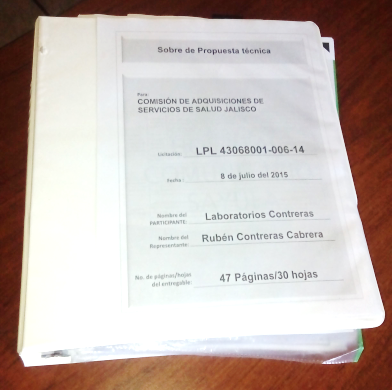 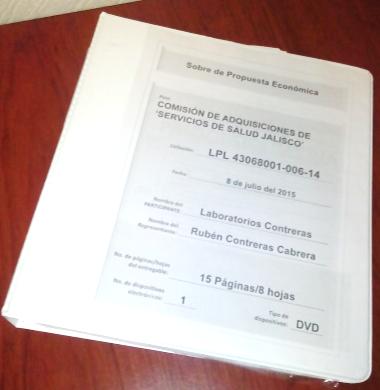 Fotografía antes de meter al sobre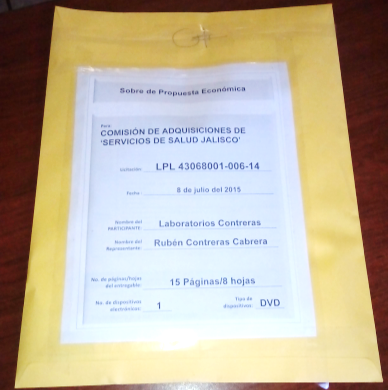 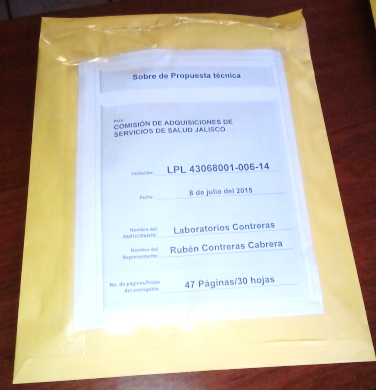 Fotografía con la carpeta dentro del sobreAmbas propuestas se cierra con rúbrica y cinta adhesiva transparente sobre la firma  del representantePropuesta TécnicaPropuesta EconómicaFotografía con entregables acomodados en orden dentro del sobre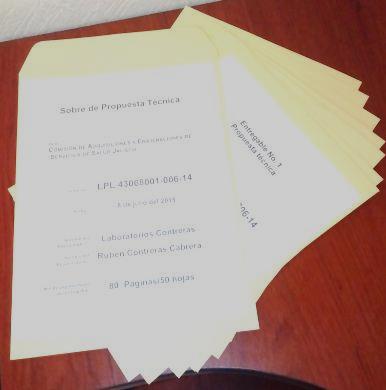 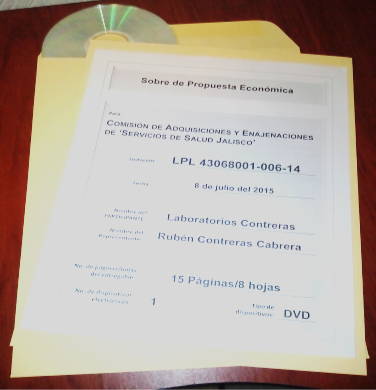 Fotografía con entregables acomodados en orden dentro del sobreFotografía del sobre con las propuestas adentroAmbas propuestas se cierran con rúbrica y cinta adhesiva transparente sobre la firma  del representantePropuesta TécnicaFotografía de cada entregable dentro del sobre.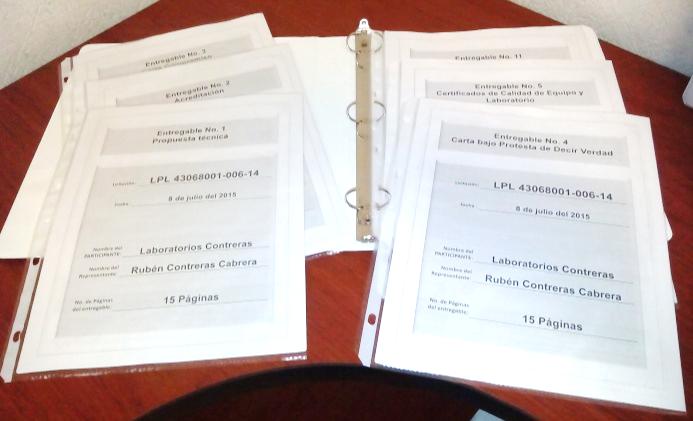 Fotografía de cada entregable dentro del sobre.Propuesta TécnicaFotografía de cada entregable dentro del sobre.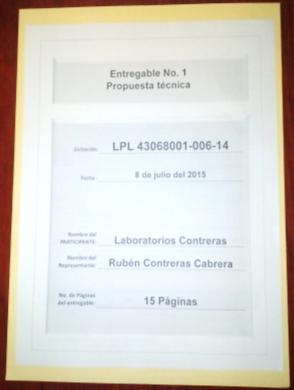 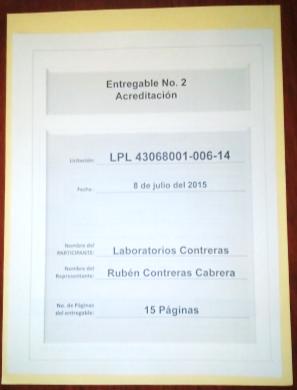 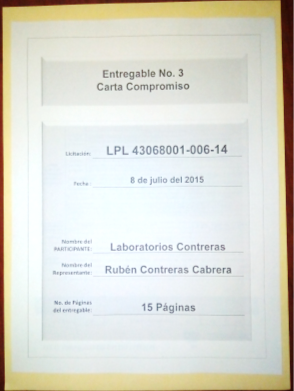  …n…  .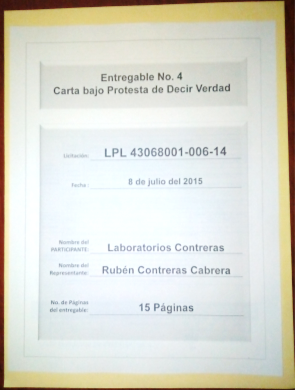 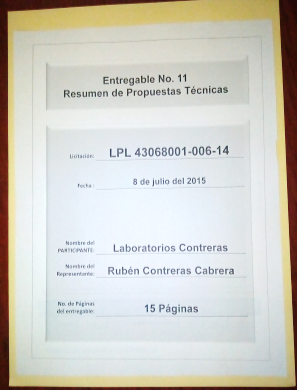 Fotografía de cada entregable dentro del sobre.Carpeta de documentos originales Documentos originales para cotejo.En carpeta independiente pero dentro de la propuesta técnica.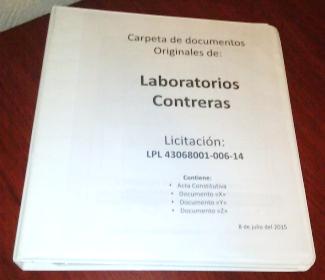 Documentos originales para cotejo.En carpeta independiente pero dentro de la propuesta técnica.Escribir en este lugar, el número de la licitación/concurso de que se trate.Anotar en este espacio, el nombre del PARTICIPANTE en el PROCESO.Espacio destinado para escribir el domicilio o dirección del PARTICIPANTE.Anotar en este lugar, la colonia donde el PARTICIPANTE, tiene su domicilio.Anotar el código postal del domicilio del PARTICIPANTE.Espacio destinado para escribir la entidad federativa donde el PARTICIPANTE tiene registrado su domicilio.Espacio destinado para anotar el número telefónico del PARTICIPANTE.Escribir dentro del recuadro, el correo electrónico o, Email del PARTICIPANTE.El PARTICIPANTE debe anotar en este espacio, el número del renglón del artículo que va a plantear en su propuesta técnica.En este recuadro el PARTICIPANTE, debe anotar la descripción del bien/servicio que está proponiendo, las cuales deben coincidir exactamente con la de las especificaciones técnicas solicitadas.En éste lugar, se podrá anotar alguna especificación o descripción adicional a lo solicitado, en el entendido de que ponerlas o no, es condición alguna para aceptar o rechazar la propuesta.Anotar dentro de este espacio, la cantidad de artículos que está proponiendo para el PROCESO.Escribir en el espacio, la marca del bien que va a ofrecer en su propuesta, tratándose de servicio, no aplica y el espacio se escribe NA.Anotar en éste lugar, el nombre del fabricante de bien  que va a ofrecer en su propuesta, tratándose de servicio, no aplica y el espacio se escribe NA.Escribir en el recuadro, el modelo del bien que va a ofrecer en su propuesta, tratándose de servicio, no aplica y el espacio se escribe NA.Escribir e éste espacio, el nombre de quien emitió el Certificado de calidad del producto que está ofreciendo en su propuesta, tratándose de servicio, no aplica y el espacio se escribe NA.En la línea, el PARTICIPANTE debe escribir el nombre y firma autógrafa del representante legal de la empresa que presenta la proposición.Escribir en este espacio, la fecha de elaboración.Anotar en el recuadro, el lugar (ciudad) donde radica el PARTICIPANTE.Espacio destinado para escribir el nombre del PARTICIPANTE.Escribir el número de la licitación/concurso en la que está participando.Anotar en este lugar, el número de renglón del bien/servicio que va a cotizar, ello con apego a la propuesta técnica que envía para participar.Se debe anotar en este lugar, la descripción del bien/servicio que va a cotizar, la cual debe apegarse a la propuesta técnica que envía para participar.Espacio destinado para escribir en él, la unidad de medida que tiene el bien/servicio que está cotizando.Anotar en el espacio, la cantidad de bienes/servicios que se solicitan en el PROCESO.Espacio destinado para escribir la cotización unitaria del bien/servicio que está ofertando.Escribir (con letra) el resultado de la sumatoria de todos los renglones que está cotizando.Plasmar en este lugar, el nombre del representante legal de la empresa que oferta la PROPOSICIÓN y plasmar la firma autógrafa del mismo.Anotar en número de la licitación/concursoEscribir el nombre del Representante Legal de la empresaEspacio para anotar el nombre de la empresaEscribir en este espacio, nuevamente, el nombre del PARTICIPANTEDebe anotar el número de registro del padrón de proveedores del Gobierno del Estado de JaliscoEn éste campo debe señalar el número de registro del Sistema de Información Empresarial Mexicano (SIEM).Anotar en el campo, el registro federal de contribuyentes de la empresa (RFC)Campo en el que se debe anotar el domicilio de la empresaEscribir el municipio donde se encuentra ubicada la empresaAnotar el estado de la república mexicana en la que se encuentra ubicada la empresaEscribir el número de  teléfono de las oficinas de la empresaCampo destinado al número de faxEspacio destinado para anotar el correo electrónico de la empresaAnotar el número de la escritura pública de la empresa (Acta constitutiva)Escribir la fecha y el lugar de expedición del Acta constitutiva, en la que se constituyó como escritura pública Escribir el nombre del Notario Público que dio fe de la conformación de la empresaAnotar la fecha en la que se incorporó al Registro Público de la Propiedad y Comercio (RPPyC) Campo establecido para escribir el tomo donde quedó registrada la inscripción en el RPPyCAnotar el libro del RPPyC donde quedó registrada la inscripción Se debe escribir el número del apéndice del registro en el RPPyCAnotar el folio o número de la identificación oficial (INE o IFE, pasaporte o cartilla militar) Anotar el número de la escritura pública donde se asigna el poder notarial Escribir  fecha y lugar de la escritura públicaanotar el tipo de poder con el que compareceráEscribir el nombre del Notario Público que dio fe del poder notarialAnotar la fecha en la que se incorporó al Registro Público de la Propiedad y Comercio (RPPyC)Campo establecido para escribir el tomo donde quedó registrada la inscripción en el RPPyCAnotar el libro del RPPyC  donde quedó registrada la inscripciónSe debe escribir el número del apéndice del registro en el RPPyCSeleccione mediante una “X”, la clasificación en la que se encuentra comercialmente la empresa, designada por la Secretaría de Promoción EconómicaSeleccione mediante una “X”, el giro comercial en la que está constituída su empresa, así como señalar si su empresa tiene carácter local, nacional o internacional.Anotar el nombre del Representante Legal de la Empresa y deberá estar firmada autíografamente.Espacio destinado para anotar la fecha en que hacen las preguntasSobre la línea, deberá anotar el nombre del PARTICIPANTE que realiza la preguntaLugar determinado para anotar dentro de él, el número del renglón sobre la que hace la pregunta bien, una referencia sobre las bases para poder contextualizar la pregunta.Ejemplo: Número de página, número de título, número de subtítulo, número de párrafo y cuando sea necesario, el número del inciso.Espacio destinado para hacer la pregunta, la cual debe ser suficientemente clara y precisa.Nota:Debe utilizar una fila del formato para cada pregunta a realizar, si desea hacer dos preguntas sobre un mismo renglón, debe utilizar dos renglones y así sucesivamente.Sobre la línea, debe anotar el nombre del representante legal de la empresa y se debe firmar autógrafamente por el ya señalado Representante Legal de la Empresa.Anotar en este espacio, la fecha en que elabora la carta compromisoEspacio destinado para anotar el número de la licitación/concurso en cuestiónEscribir en este espacio, el número y nombre de la licitación/concurso Espacio destinado para anotar el nombre del Representante Legal de la empresaAnotar el año de la declaración de pagosEscribir el año de las declaraciones provisionalesAnotar sobre la línea el nombre del representante legal, el cual debe firmar autógrafamente sobre la líneaEscribir la fecha en la que se elabora el formatoAnotar el número de la finca de la empresaEspacio para escribir la calle donde se encuentra ubicada la empresaAnotar la colonia donde se ubica la empresaEspacio para anotar la entidad federativa donde se encuentra el domicilio de la empresaEscribir el código postal de la empresaAnotar el teléfono de la empresaAnotar el fax de la empresaEscribir el correo electrónico de la empresa o representante legal que recibirá las notificaciones que puedan enviarse durante el proceso.Escribir el nombre del Representante Legal, el cual debe firmar autógrafamente sobre la línea.Anotar el nombre de la afianzadoraEscribir la cantidad de dinero que ampara la fianzaAnotar la cantidad con letraEscribir el nombre del PROVEEDOREscribir la calle donde se encuentra la empresaAnotar el domicilio del PROVEEDOREscribir el nombre de la ciudad donde se encuentra la empresaAnotar el número del concurso por la cual entrega la fianzaEscribir la fecha de cuando se emitió el fallo de la resoluciónAnotar el importe el importe total (no debe incluir el IVA).